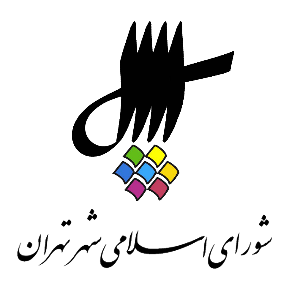 عناوین مندرجاتاعلام رسمیت جلسه و قرائت دستور. قرائت آیاتی از کلام الله مجید. بیانات جناب آقای محسن هاشمی رفسنجانی، رئیس محترم شورای اسلامی شهر تهران.تذکرات اعضای شورا: (آقایان و خانم‌ها) شهربانو امانی، سید حسن رسولی، مرتضی الویری، سید آرش حسینی میلانی، احمد مسجدجامعی، علی اعطا، بشیر نظری.بررسی دو فوریت طرح «برگزاری جلسات شورای اسلامی شهر تهران (پنجمین دوره) به صورت عادی و فوق‌العاده در نیمه‌ی دوم سال 1397» به شماره‌ی ثبت 17994/160 مورخ 25/6/97.بررسی یک فوریت لایحه‌ی شماره‌ی 626320/10 مورخ 17/6/97 شهردار محترم تهران در خصوص «اصلاحیه‌ی مصوبه‌ی تأیید سی نفر از کارکنان شهرداری تهران به عنوان قائم‌مقام ذی‌حساب در واحدهای تابعه‌ی شهرداری تهران، ابلاغی به شماره‌ی 11467/2463/160 مورخ 30/4/97» به شماره‌ی ثبت 17043/160 مورخ 18/6/97.بررسی لایحه‌ی شماره‌ی 1346785/10 مورخ 29/11/96 شهرداری تهران در خصوص «معرفی شهرداران مناطق 22 گانه به عنوان قائم‌مقام ذی‌حساب یک (شهردار تهران)» به شماره‌ی ثبت 31855/160 مورخ 30/11/96 و اصلاحیه‌ی آن و قرائت گزارش کمیسیون اصلی (برنامه و بودجه) به شماره‌ی ثبت 7920/160 مورخ 28/3/97 و قرائت گزارش کمیسیون فرعی (نظارت و حقوقی).بررسی نامه‌ی شماره‌ی 11623/160 مورخ 31/4/97 رئیس محترم کمیسیون سلامت، محیط زیست و خدمات شهری در خصوص جا به جایی اعضای شعب کمیسیون تبصره‌ی ذیل بند 20 ماده‌ی 55 قانون شهرداری.1- اعلام رسمیت جلسه و قرائت دستورمنشی {زهرا نژد بهرام} ـ با عرض سلام و تبریک آغاز سال تحصیلی جدید و عرض تسلیت به مناسبت واقعه‌ی تروریستی روز گذشته در شهر اهواز و همدردی با عزاداران امام حسین علیه‌السلام برنامه‌ی هشتاد و هشتمین جلسه‌ی رسمی پنجمین دوره‌ی شورای اسلامی شهر تهران که به صورت عادی در روز یکشنبه اول مهر 1397 از ساعت 10 لغایت 12 در محل تالار شورا برگزار می‌شود به شرح ذیل اعلام می‌گردد.دستور جلسه:1 ـ قرائت آیاتی از کلام الله مجید.2 ـ بررسی دو فوریت طرح برگزاری جلسات شورای اسلامی شهر تهران پنجمین دوره به صورت عادی و فوق‌العاده در نیمه‌ی دوم سال 97 به شماره‌ی ثبت 160 مورخ 25/6/97.3 ـ بررسی یک فوریت لایحه‌ی شماره‌ی 626320/10 مورخ 17/6/97 شهردار محترم تهران در خصوص اصلاحیه‌ی مصوبه‌ی تأیید 30 نفر از کارکنان شهرداری تهران به عنوان قائم‌مقام ذی‌حساب در واحدهای تابعه‌ی شهرداری تهران ابلاغی به شماره‌ی 160 مورخ 30/4/97 به شماره‌ی ثبت 160 مورخ 18/6/97.4 ـ بررسی لایحه‌ی شماره‌ی 1346785/10 مورخ 29/11/96 شهرداری تهران در خصوص معرفی شهرداران مناطق 22گانه به عنوان قائم‌مقام ذی‌حساب یک به شماره‌ی ثبت 160 مورخ 30/11/96 و اصلاحیه‌ی آن و قرائت گزارش کمیسیون اصلی، برنامه و بودجه به شماره‌ی ثبت 160 مورخ 28/3/97 و قرائت گزارش کمیسیون فرعی، نظارت و حقوقی.5 ـ بررسی نامه‌ی شماره‌ی 160 مورخ 31/4/97 رئیس کمیسیون سلامت، محیط زیست و خدمات شرعی در خصوص جا به جایی اعضای شعب کمیسیون تبصره‌ی 1 بند 20 ماده‌ی 55 قانون شهرداری.6 ـ انتخاب چند نفر از صاحب‌نظران و اساتید دانشگاهی جهت عضویت در کمیته‌ی برنامه‌ریزی و نظارت موضوع بند 13 ذیل ماده‌ی 3 اصلاحیه‌ی مصوبه‌ی مقابله، کنترل و کاهش آسیب‌ها و ناهنجاری‌های اجتماعی ابلاغی به شماره‌ی 160 مورخ 20/10/90 با توجه به پیشنهاد کمیسیون فرهنگی و اجتماعی به شماره‌ی ثبت 160 مورخ 7/11/96.7 ـ بررسی پلاک‌های ثبتی 313، 298، 122/3335، 3330، 3332، 3333، 743/67، 5/761/1، 1063/1 و 93/31 و 9229 و 2110 و 2109 و 9230/2 در راستای نظریه‌ی کمیسیون ماده‌ی 7 و آیین‌نامه‌ی اجرایی ماده‌ی 1 قانون اصلاح لایحه‌ی قانونی حفظ و گسترش فضای سبز در شهرها و قرائت گزارش کمیسیون شهرسازی و معماری.2- قرائت آیاتی از کلام الله مجیدمنشی {زهرا نژد بهرام} - در خدمت قاری محترم قرآن جناب آقای استاد حسین فردی فوق لیسانس علوم قرآنی، معلم قرآن و متولد سال 1357 هستیم. ایشان نفر اول مسابقات بین‌المللی قرائت قرآن در تهران در سال 86 بوده‌اند. آقای فردی بفرمایید.حسین فردی {قاری قرآن} -  اَعوذُ بِاللهِ مِنَ الشَّیطانِ الرَّجیم؛ بِسْمِ اللَّهِ الرَّحْمَنِ الرَّحِیم؛اللَّهُ لا إِلهَ إِلاَّ هُوَ الْحَی الْقَیومُ لا تَأْخُذُهُ سِنَةٌ وَ لا نَوْمٌ لَهُ ما فِی السَّماواتِ وَ ما فِی الْأَرْضِ مَنْ ذَا الَّذ ی یشْفَعُ عِنْدَهُ إِلاَّ بِإِذْنِهِ یعْلَمُ ما بَینَ أَیدیهِمْ وَ ما خَلْفَهُمْ وَ لایحیطُونَ بِشَی‌ءٍ مِنْ عِلْمِهِ إِلاَّ بِما شاءَ وَسِعَ کرْسِیهُ السَّماواتِ وَ الْأَرْضَ وَ لا یؤُدُهُ حِفْظُهُما وَ هُوَ الْعَلِی الْعَظیم * لاإِکراهَ فِی الدِّینِ قَدْ تَبَینَ الرُّشْدُ مِنَ الْغَی فَمَنْ یکفُرْ بِالطَّاغُوتِ وَ یؤْمِنْ بِاللَّهِ فقد استَمْسَک بِالْعُرْوَةِ الْوُثْقی لاَانْفِصامَ لَها وَ اللَّهُ سَمیعٌ عَلیم *صدق الله العلی العظیم؛(حضار صلوات فرستادند.)3- بیانات محسن هاشمی رفسنجانی، رئیس شورای اسلامی شهر تهران.رئیس {محسن هاشمی رفسنجانی} ـ  احسنت. لطف کردید. بسم الله الرحمن الرحیم. سلام بر ایران، سلام بر خوزستان و سلام بر اهواز و در نهایت سلام بر خانواده‌های شهدای رژه‌ی نظامیان و حادثه‌ی تروریستی اهواز. همان‌طور که می‌دانید این حادثه در شرایطی اتفاق افتاد که مثلث شوم اسرائیل، ترامپ و بعضی از حکومت‌های عربی جمهوری اسلامی را به تروریسم متهم می‌کنند و مظلومیت ایران نشان داد که ما علی‌رغم این‌که چهار دهه هست که قربانی تروریست دولتی هستیم، امروز با این حادثه افکار عمومی جهان مظلومیت ایران را و نیروهای مسلح ایران را در برابر اقدامات ناجوانمردانه‌ی گروهک‌های تروریستی به وضوح مشاهده کردند. خوشبختانه این اقدامات نه تنها مشکلی برای کشور ایجاد نمی‌کند بلکه انسجام و وحدت داخلی مردم ایران را که این روزها ما واقعاً به آن احتیاج داریم، در برابر بیگانگان تقویت می‌کند و نشان می‌دهد کسانی که با ایجاد ارتباط با سایر کشورها در پی حل مشکلات داخلی هستند نمی‌توانند این مسئله را دنبال کنند و این‌گونه مسائل جزء خون و خشونت و قربانی شدن بی‌گناهان چیز دیگری برای کشور به ارمغان نمی‌آورد. در شرایط بعد از عاشورا هستیم. شرایط تاریخی‌ای که حضرت زینب علیه‌السلام در کوفه قرار دارند و نشان می‌دهد که چگونه حضرت زینب به عنوان یک زن عهده‌دار مسئولیت می‌شوند و حضور زن را در جامعه به رخ می‌کشند در سخت‌ترین شرایط می‌توانند بزرگترین مسئولیت‌ها را به عهده بگیرند و نشان بدهند که نمی‌توان برای نقش زن، زن مسلمان در مسائل اجتماعی محدودیت قائل شد و صبر کرد. لذا باید به نظر می‌آید که خطبه‌های حضرت زینب را مطالعه کنیم و ببینیم چگونه زن می‌تواند در راستای قانونگذاری مسئولیت خود را ایفا کند. همچنین من فرارسیدن آغاز سال تحصیلی 97، 98 را به دانش آموزان و معلمان تبریک می‌گوییم و امیدواریم که ما در شهرداری تهران بتوانیم نقش مؤثر خودمان را برای هر چه بهتر برگزار شدن آموزش در شهر تهران را بر عهده بگیریم و هم سیستم حمل و نقل عمومی را کاراتر کنیم، هم پلیس راهنمایی و رانندگی را حمایت کنیم، هم ضعف و کمبودهای دوران اوایل مهر را پوشش بدهیم و کاستی‌ها را ان‌شاالله بتوانیم جبران کنیم. مسئله‌ی مهم‌تری که مدنظر هست و خوب است در مورد آن صحبت بشود، سالروز هفته‌ی دفاع مقدس است و اجازه بدهید با توجه به شرایط خطیری که الان در آن هستیم، به چند نکته خدمت شما اشاره کنم. اولین نکته‌ای که خوب است پیشنهاد بشود و عمل بشود، می‌دانید که ما باید روزی را که عراق را به عنوان متجاوز سازمان ملل شناخت و این را رسماً اعلام کرد را هم گرامی بداریم و متجاوز بودن عراق را بر همگان به رخ بکشیم. و خوب است همین‌طور که می‌دانید دفاع مقدس را همین روز قرار بدهیم. سؤال مهمی که الان مطرح است این است که چرا اصلاً جنگ آغاز شد در آن دوران. مسلماً نگاه‌ها را اگر به تاریخ ببریم، می‌بینیم که در آن دوران اصلاً ایران در شرایطی نبود که بتواند دنبال یک جنگی باشد در شرایط ضعفی دچار بودیم که خود به خود دشمنان ما را به این سمت برد که این جنگ را بر ما تحمیل کنند و این احساس بهشان دست داد با توجه به ضعفی که در داخل ایران هست می‌توانند به نتیجه‌ای برسند و انقلاب اسلامی را دچار محدودیت کنند یا اصلاً از بین ببرند. آن موقع خب ضعفی که بود دلایل ویژه‌ای داشت، دلیل نخست آن این بود که بین مسئولان، نخبگان و اثرگذاران سیاسی در کشور وفاق نبود و اختلافاتی وجود داشت. علت دوم هم چند دستگی در جامعه بود، اختلافات قومی و ایدئولوژیک و فرهنگی، مذهبی مردم را چند دسته کرده بود و این بروز کرده بود حتی درگیری‌های مسلحانه هم بین این‌ها وجود داشت و همین باعث شد که دشمنان فکر کنند ما در ضعف قرار داریم. علت سومی هم وجود داشت که عدم واقع‌گرایی برخی مسئولین بود که بعضی از آرمانگرایی‌ها را و شور انقلابی را بر عقلانیت پیشی گرفته بودند و دچار این شده بودیم که از  توانمندی‌های جامعه کاسته شده و لذا با توجه به همین شرایط بود که صدام و قدرت‌های منطقه‌ای که همراه با آن بودند، این احساس بهشان دست داد که ما در شرایط ضعف هستیم و لذا حمله را شروع کردند و اگر مدیریت هوشمندانه‌ی امام خمینی در آن زمان نبود که ریشه‌های ضعف را فوری برطرف کند و عقلانیت را جایگزین کند ما همچنان دچار مشکل می‌ماندیم. ولی خوشبختانه با درایت ایشان در کمتر از دو سال ایران مسلط شد و بخش عمده‌ای از اراضی‌ را که اشغال کرده بودند حتی پس گرفتند. پایان جنگ هم راهبرد امام بسیار مثبت بود و عاقلانه و با اجماع بین مسئولان و ایجاد یکپارچگی بین مردم با واقع‌گرایی و عمل‌گرایی در تصمیم‌گیری جنگ را به پایان رساند. امروز هم دشمنان ما فکر می‌کنند یا سعی می‌کنند ما را در حالت ضعف قرار بدهند و نماد آنها دونالد ترامپ مترصد هستند که شرایط سخت را درون کشور روز به روز بیشتر کنند تا احیاناً بتوانند وفاق مسئولان را از بین ببرند، اختلافات را بیشتر کنند و در نهایت به آن تصمیمات شیطانی خودشان برسند. ما با وفاقی که بین مسئولان ایجاد می‌کنیم و این ضعف داخلی را جبران کنیم و نگذاریم که این تفکر در بین دشمنان ما شکل بگیرد پس لازمه‌ی حرکت در جهت حل مشکلات این است که ما آتش اختلافاتی که در داخل جامعه از بین ببریم و ایجاد وفاق عمومی و وحدت ملی را جز آرمان‌هایمان قرار بدهیم تا ان‌شاالله بتوانیم این مشکل را از پیش پای روی مردم کشورمان برداریم. و السلام علیکم و رحمه الله و برکاته. خواهش می‌کنم اگر تذکری هست ... نطق که نداریم؟ 4 - تذکرات اعضای شورا: شهربانو امانی، سید حسن رسولی، مرتضی الویری، سید آرش حسینی میلانی، احمد مسجدجامعی، علی اعطا، بشیر نظری. منشی {زهرا نژاد بهرام} ـ نه تذکر داریم. خانم امانی. شهربانو امانی {عضو شورا} ـ با عرض سلام. همه می‌دانیم که ایران داغدار هست و ایران غمگین هست و اعتقاد دارم با توجه به این‌که هشت سال دفاع مقدس را خوزستانی‌ها میزبان تمام مردم ایران بودند و این همگرایی و پیوستگی مردم ایران و عزم و اراده‌ای که همه‌ی مردم ایران از هر نژاد، جنس، قوم و دین بودند در دفاع از کشور تمام تلاششان را کردند. لذا من با اجازه‌ی شما یک پیشنهاد داشتم امیدوارم که مورد قبول پارلمان شهری و اعضای شورای شهر تهران، ری، شمیرانات قرار بگیرد. پیشنهادم را قرائت می‌کنم. بسم رب شهدا و صدیقین. حمله‌ی تروریستی به مردم و سربازان غیور وطن در اهواز این پیکره‌ی رنجور، فداکار و جدا ناشدنی ایران عواطف و احساسات انسانی و ملی همه‌ی هموطنان را جریحه‌دار نموده است. پیشنهاد می‌شود برای همدردی و همدلی مردم نوع‌دوست تهران، ری و شمیرانات مکانی وسیع، در دسترس و مناسب مثلاً پارک شهر، پارک آب و آتش، پارک ساعی یا هر پارکی را برای ابراز احساسات و همدردی مردم شریف تهران، ری و شمیرانات در غروب روز یکشنبه توسط شورای شهر تعیین و به افکار عمومی معرفی گردد. تا مردم در شبانگاه با گل و شمع یاد شهدا را گرامی بدارند و ابراز همدردی کنند. منشی {زهرا نژاد بهرام} ـ خیلی متشکر. جناب آقای رسولی. سید حسن رسولی {عضو شورا} ـ بسم الله الرحمن الرحیم. با گرامیداشت اول مهر و آغاز سال تحصیلی، شهادت جمعی از مدافعان امنیت و آرامش کشور و مردم بی دفاع و شریف اهواز به دست تروریست‌های مزدور را، به خانواده‌های داغدار این عزیزان، اهالی مقاوم خطه‌ی خونرنگ خوزستان، فرماندهان محترم ارشد سپاه پاسداران انقلاب اسلامی و ارتش جمهوری اسلامی ایران تسلیت عرض نموده و شفای عاجل مجروحان حادثه‌ی دیروز را از ایزد منان مسئلت دارم. حوادث ماه‌های اخیر کشور و این حرکت ددمنشانه گواه آن است که دشمنان ایران و جمهوری اسلامی مجدداً امنیت ملی میهن ما را هدف‌گذاری کرده‌اند. بی تردید در چنین شرایطی و بر اساس تجارب گران سنگ حاصل از دهه‌ی اول انقلاب اسلامی به ویژه دوران دفاع مقدس تقویت، تحکیم و انسجام و همبستگی ملی و نیز بسیج تمام ظرفیت‌ها علیه دشمن کارآمدترین راهبرد دفاع تمام عیار در خنثی سازی توطئه‌های در حال اجرا علیه ملت ایران به شمار می‌رود. امیدوارم ضمن افزایش سطح هوشیاری متولیان حفظ و نظم و امنیت کشور هر چه زودتر شاهد بازآفرینی این سرمایه‌ی دفاعی و اجتماعی باشیم، ان‌شاءالله. و اما متن تذکر بنده خطاب به جناب آقای مهندس افشانی شهردار محترم تهران هست در مورد تسریع در امر تسویه حساب و دریافت مطالبات شهرداری از دولت. متن تذکر را قرائت می‌کنم. بند واو تبصره‌ی 5 قانون بودجه‌ی سال 97 کل کشور مقرر می‌دارد، دولت محترم می‌تواند در صورت درخواست متقاضیان، مطالبات قطعی اشخاص حقیقی و حقوقی، خصوصی و تعاونی و نهادهای عمومی غیردولتی از دولت را که در چارچوب قوانین و مقررات مربوطه تا پایان سال 95 ایجاد شده است با پیگیری اشخاص یاد شده به بانک‌ها و مؤسسات اعتباری غیربانکی از طریق تسویه‌ی بدهی‌های بانک‌ها و مؤسسات اعتباری غیربانکی و بانک مرکزی که در چارچوب قوانین و مقررات مربوطه تا پایان سال 95 ایجاد شده است از طریق انتشار اسناد تسویه‌ی خزانه، تسویه نمایند. از آنجا که حداقل بدهی شهرداری تهران به بانک شهر و سایر بانک‌های عامل رقمی بالغ بر 15000 میلیارد تومان می‌باشد، جناب آقای شهردار همان‌طور که استحضار دارید موضوع مهم مطالبات شهرداری از دولت علاوه بر طرح در ملاقات سال گذشته‌ی اعضای شورای اسلامی شهر تهران با رئیس جمهور محترم، معاون محترم ایشان و رئیس سازمان برنامه و بودجه‌ی کشور در جلسات چندگانه‌ی مجمع امید شامل نمایندگان محترم تهران در مجلس شورای اسلامی، اعضای شورای اسلامی شهر تهران، استاندار و شهردار محترم تهران و نیز در کمیته‌ی راهبری آن مورد بررسی و پیگیری قرار گرفته و مقرر گردید نمایندگانی از طرف دولت و شهرداری مشترکاً نسبت به تقدیم دقیق حساب‌های فی ما بین اقدام کنند. آقای دکتر نجفی پیگیر بودند، جنابعالی هم دستور دادید. با عنایت به گذر زمان و نتایج حاصل از فرآیند طی شده خواهشمندم اینجانب و سایر اعضای شورای شهر را از نتایج حاصله مطلع نمایید. متشکرم. منشی {زهرا نژاد بهرام} ـ خیلی متشکر. آقای الویری. آقای الویری. مرتضی الویری {عضو شورا} ـ بسم الله الرحمن الرحیم. من تسلیت می‌گویم ایام محرم و عاشورا را و تسلیت می‌گویم اتفاق تلخی که در اهواز اتفاق افتاد. ما تا زمانی که نعمتی داریم قدر آن را نمی‌دانیم، امنیت بحث بسیار مهمی هست که خوشبختانه ایران علی‌رغم اینکه در یک منطقه‌ی پرآشوب قرار گرفته همیشه از این نعمت برخوردار بوده است. بایستی به شدت مقاومت بکنیم در این مقطع مردم از نظر معیشتی و مشکلاتی که هست و توطئه‌هایی که به عنوان تبلیغات مطرحی است امنیت را در کشور حفظ کنیم که ان‌شاءالله با همت مسئولین این‌طور خواهد شد. اما تذکر من در مورد شروع مدارس هست و وضعیت ترافیکی شهر، آقای هاشمی من بارها در اینجا صحبت کردم، گفتم که ما در خیلی از موارد قوانین و مقررات و مصوباتی را داریم ولی به آن توجه نمی‌کنیم و رو می‌آوریم به مصوبات جدیدتر. یک نگاهی من کردم به طرح جامع مصوب سال 86 مصوبه‌ی بسیار خوبی در آنجا وجود دارد در مورد سامان‌دهی مکان‌های آموزشی. می‌دانید یک بخش زیادی از سفرهای درون شهری بخش سفرهای آموزشی است. برای همین همیشه در اول مهر این مشکل خودش را با شدت و حدت کامل نشان می‌دهد. در مصوبه سال.... مصوبه‌ی سال 86 شهرداری تهران و مدیر آموزش و پرورش موظف شده‌اند که نسبت به تهیه‌ی طرح موضوعی سامان‌دهی و توسعه‌ی ساختمان‌های آموزشی مدارس اقدام کنند و متعاقباً شهرداری تهران از طریق کمیسیون ماده‌ی 5 پژوهش‌ها و اقدامات لازم را انجام دهند. مهلت این مصوبه سه سال بود. یعنی علی القاعده اگر طبق این مصوبه عمل می‌شده ما می‌بایستی در سال 1389 جانمایی مدارس و مراکز آموزشی را به نحوی در تهران سامان‌دهی می‌کردیم که جلوی سفرهای آموزشی گرفته بشود که محدود بشود اما این مصوبه متأسفانه عمل نشد و همین‌طور به تعویق افتاده و تذکر من در همین مورد هست به هر حال این مصوبه را انجام بدهند تا ما شاهد حل شدن برخی از مسائل در کشور باشیم. من متن تذکر را با اجازه می‌خوانم. جناب آقای مهندس هاشمی ریاست محترم شورای اسلامی شهر تهران مستحضرید امروزه یکی از چالش‌های جدی در آموزش و پرورش تهران عدم تأمین سرانه‌های عمومی به خصوص سرانه‌های آموزشی می‌باشد. این نارسایی در برخی مناطق از جمله منطقه‌ی 22 بسیار جدی است. در واقع با فرض یک، یک بخش الف پیوست 4 طرح جامع تهران مصوب آذرماه 1386 شهرداری تهران با همکاری آموزش و پرورش موظف بوده است ظرف سه سال نسبت به تهیه‌ی طرح موضوعی سامان‌دهی و توسعه‌ی سازمان‌های آموزشی مدارس، پیش‌دبستانی و ... اقدام نماید. همچنین مطابق با طرح جامع شهر تهران تاکنون می‌بایست این طرح در کمیسیون ماده‌ی 5 تصویب و فرآیندهای اجرایی آن طی می‌گشت. مطابق با بررسی‌های صورت گرفته تاکنون این موضوع اساسی و کلیدی محقق نشده است. لذا متذکر می‌شوم با توجه با اهمیت و ضرورت موضوع با فوریت اقدامات لازم در این خصوص صورت بگیرد. متشکرم. رئیس {محسن هاشمی رفسنجانی} ـ خیلی ممنون. منشی {زهرا نژاد بهرام} ـ آقای میلانی. می‌خواهید بدون بلندگو صحبت کنید. سید آرش حسینی میلانی {عضو شورا} ـ بله درسته. بسم الله الرحمن الرحیم. من تسلیت می‌گویم فاجعه‌ی تروریستی که در اهواز رخ داد و امیدواریم که مسئولان امنیتی کشور با پیگیری‌هایی که انجام می‌دهند، در واقع زمینه‌های بروز مجدد این حادثه را جلوگیری کنند از آن. به علاوه من صحبتم در ارتباط با روز جهانی بدون خودرو هست که دیروز برگزار شد و می‌خواستم تشکر کنم از سه نفر از کارکنان شورای اسلامی شهر تهران که از دوچرخه از رفت و آمد به شورا استفاده می‌کنند. آقای فرهاد احدی که به صورت مستمر این کار را انجام می‌دهند. آقای رضا رضایی که اکثر اوقات و از شهرری تشریف می‌آورند به شورا که قابل تقدیر است و آقای سعید گنجی که عکاس شورا هستند که در گذشته مرتب دوچرخه استفاده می‌کردند و الان متأسفانه استفاده ندارند. از معاونت حمل و نقل و ترافیک هم من می‌خواهم که برای سال‌های آینده برای روز جهانی بدون خودرو از این فرصت در واقع استفاده بشود و یک فرهنگ‌سازی گسترده‌ای صورت بگیرد چون بلافاصله قبل از شروع سال تحصیلی جدید هست و ما برای گسترش فرهنگ در واقع پیاده‌محوری فرصت خوبی را داریم. ان‌شاءالله برنامه‌ریزی‌های بهتری برای سال گذشته انجام بشود. علاوه بر این من تذکری دارم که شهرداران مناطق 2 و 6  در ارتباط با پیاده‌راه‌ها برخی از پیاده‌راه‌های این مسیر که به خصوص در خیابان ستارخان و بلوار کشاورز که از وضعیت نظافت خوبی برخوردار نیست و این دو محور، محورهایی هستند که مورد استفاده‌ی گسترده‌ی عابرین انجام، قرار می‌گیرد و لازم هست که بالاخره به طور منظم و طبق استانداردی که حوزه‌ی خدمات شهری دارد در واقع این نظافت و رفت و روب در واقع انجام بگیرد. خیلی ممنون.منشی {زهرا نژاد بهرام} ـ خیلی متشکر. آقای مسجدجامعی.احمد مسجدجامعی {عضو شورا} ـ بله. بسم الله الرحمن الرحیم. عرض کنم اجازه بدهید من هم تسلیت خودم را با این شعر عارف قزوینی بیان بکنم که سالگرد تولد آقای شجریان هم است. این شعر را آخرین بار با صدای ایشان و عرض کنم تنظیم استاد لطفی ارائه شده: از خون جوانان وطن لاله دمیده، از ماتم سرو قدشان سرو خمیده، در سایه‌ی گل بلبل از این رسته خزیده، گل نیز چنان در غمشان جامه دریده. و آرزو بکنم برای این انسجام گروه‌های مختلف ایرانی در دفاع از آیین مشترک و سرزمین مینویی ایران و تسلیت عرض می‌کنم به تعدادی، شهادت تعدادی از هموطنانمان را در حادثه‌ی تروریستی اهواز. من هم عرض کنم یک تسلیت هم به یکی از همکاران خبرنگارمان بگویم که در حوزه‌ی مدیریت شهری و شورای شهر سال‌های طولانی است که حضور دارند سرکار خانم آقا امینی که در همین ایام شهادت اباعبدالله علیه‌السلام پدرشان را از دست دادند. به ایشان هم تسلیت عرض می‌کنم. من می‌خواستم یک تشکری داشته باشم از اقدامات و خدمات مدیریت شهری و مدیریت پسماند در ایام محرم در این حوزه‌ی مرکزی تهران که محل رفت و آمد دسته‌های عزاداری بود که آماده باش بودند و من ِپیگیری کردم، توزیع دو تن کیسه‌ی زباله و 13000 مخزن جمع‌آوری زباله به خیریه‌ها و هیئت‌ها به نظرم کار ارزشمندی بود که انجام دادند. ما با اینکه ظروف یک بار مصرف در این محدوده بسیار وسیع توزیع می‌شد و بسیار گسترده بود ولی استقرار عوامل اجرایی در اطراف هیئت‌ها و مساجد، خیابان‌ها باعث شد که ما با یک نظافت نسبی خوبی علی‌رغم این شرایط دشوار عرض کنم روبه‌رو باشیم. وضعیت نظافت را در این منطقه عرض کنم خوب بود در این ایام این را، با این‌که شب‌ها تا دیروقت در جلسات بودیم، هیئت‌ها بود، من شاهد حضور نیروهای خدماتی بودم. خواستم از آن‌ها هم یک تشکری داشته باشم بابت این تلاش مضاعفی که در این ایام داشتند. خیلی ممنون.منشی {زهرا نژاد بهرام} ـ خیلی متشکرم. جناب آقای نظری. .... آقای اعطا.علی اعطا {عضو شورا} ـ بسم الله الرحمن الرحیم. ضمن عرض سلام هفته‌ی دفاع مقدس را گرامی می‌داریم و ایام سوگواری محرم را هم تسلیت عرض می‌کنم و من هم مثل سایر دوستان شهادت هم‌میهنانمان را در حادثه‌ی تروریستی اهواز که در نخستین روز هفته‌ی دفاع مقدس و دو روز بعد از روز عاشورا به وقوع پیوست تسلیت می‌گویم و در واقع به خصوص اینکه خود من هم متولد اهواز هستم و 18 سال اول عمرم را در این شهر زندگی کردم و از این بابت این موضوع برای من یک در واقع جنبه‌ی تأثیرگذاری مضاعف هم دارد. ما اطمینان داریم که جنایتکاران تروریست قطعاً پاسخ سنگینی را دریافت خواهند کرد. اما تذکر من موضوع، بحث، بحث ایجاد دسترسی به سامانه‌های هوشمند شهرداری هست که عملاً این تذکر متوجه سازمان فناوری اطلاعات و ارتباطات شهرداری تهران یا همان سازمان فاوا هست که قرائت می‌کنم. شهر تهران در جایگاه پایتخت کشور و بزرگ‌ترین کلان‌شهر در ایران با حدود بیش از 9 میلیون جمعیت و تنوع و تراکم بیش از حد فضا، جمعیت و فعالیت حائز اهمیت ویژه‌ای است. با وجود پیچیدگی‌ها و دشواری‌های اداره‌ی این کلان‌شهر اعمال وظیفه‌ی نظارتی اعضای شورا با روش‌های سنتی عملاً امکان‌پذیر نیست. از سوی دیگر سامانه‌های هوشمند و برخط در همه‌ی سازمان‌ها یکی از مهم‌ترین ابزارهای نظارتی به شمار می‌روند که ضمن تصحیح در پردازش اطلاعات و گزارش‌گیری امکان نظارت و کنترل فرآیندها و اقدامات را تسهیل می‌کند. با وجود 178 سرویس نرم‌افزاری درون سازمانی در شهرداری تهران متأسفانه امکان استفاده‌ی اعضای شورا از این سامانه‌ها یا وجود ندارد و یا در مواردی بنا به صلاحدید مسئولین شهرداری میسر می‌شود. اینجانب از تیرماه، تیرماه امسال خواستار ایجاد دسترسی به چند سامانه‌ی شهرداری شده‌ام. که علی‌رغم دو بار پیگیری کتبی و چند بار پیگیری شفاهی تاکنون نه تنها هیچ‌ گونه دسترسی برقرار نشده بلکه علی‌رغم بخشنامه‌ی شماره‌ی 338510/10 مورخ 9/4/1397 شهردار محترم تهران هیچ‌ گونه پاسخی هم به این گونه مکاتبات داده نشده است که در واقع این اتفاق، اتفاق عجیبی هست. میزان قابل توجهی از بودجه‌ی شهرداری و عوارض شهروندان برای تأسیس مرکز آمار و رصد شهری اختصاص یافته است تا مدیران شهری به آسانی بتوانند با دریافت آمار و اطلاعات صحیح و تحلیل آن‌ها برای شهر برنامه‌ریزی کنند و با پایش عملکرد مدیران بر روند اجرای تصمیمات نظارت کنند. با کمال تأسف امکان استفاده‌ی برخط و آنلاین از اطلاعات این مرکز برای اعضای شورا فراهم نیست. انتظار می‌رود سازمان فناوری اطلاعات و ارتباطات شهرداری تهران هر چه سریع‌تر امکان دسترسی به سامانه‌های هوشمند شهرداری و همچنین استفاده‌ی برخط از اطلاعات موجود در مرکز آمار و رصد خانه‌ی شهری تهران را برای اعضای شورای اسلامی شهر فراهم کند. خیلی متشکرم. عذرخواهی می‌کنم. منشی {زهرا نژاد بهرام} ـ خیلی ممنون. آقای نظری آمادگی دارید. بفرمایید.بشیر نظری {عضو شورا} ـ من متأسفانه وقتم نرسید منتهی آنچه که در واقع می‌توانم خدمت شما عرض می‌کنم. اولاً می‌خواستم به سهم خودم تسلیت بگویم به همه‌ی مردم ایران بابت متأسفانه اقدام تروریستی که رخ داد در شهر اهواز و تعدادی از هموطنان عزیز ما به فیض شهادت نائل آمدند. امیدوارم که کشورهای منطقه و قدرت‌هایی که در تلاش هستند برای ناامن کردن ایران از سرنوشت دشمنان ایران عبرت بگیرند. من می‌خواهم تشکر بکنم از پیشنهاد خوبی که سرکار خانم امانی دادند و امیدوار باشم از، به اینکه این فضا فراهم بشود برای مردم عزیز ما و برای به خصوص شهروندان تهرانی که بتوانند در یک فضایی ابراز احساسات بکنند نسبت به اتفاقی که رخ می‌دهد برای بخشی از هموطنان ما و این حتماً می‌تواند فرصت خوبی باشد برای نزدیکی قلوب که امیدوارم از این فرصت استفاده بشود. من یک نکته‌ای را فقط در مورد ایام عزاداری امام حسین می‌خواستم تشکر کنم از همه‌ی عزاداران و شهروندان تهرانی که امسال با البته با همت NGO های فعال در حوزه‌ی محیط زیست این اتفاق خیلی ویژه‌تر رخ داد و ما امسال شاهد کاهش تولید پسماند بودیم. خیلی اتفاق خوبی بود. امسال بسیاری از هیئات عزاداری و همین‌طور ایستگاه‌های صلواتی را ما شاهد آن بودیم که به جای استفاده از ظروف یک بار مصرف از ظروف، از لیوان شیشه‌ای یا ظروف فلزی استفاده می‌کردند که این اتفاق بسیار خوبی است. همین‌طور و تشکر کنم از سازمان پسماند که نسبت به جمع‌آوری این زباله‌ها اقدام جدی‌تری داشت نسبت به سال‌های قبل. یک اتفاق خیلی خوبی هم که ممنونم تذکر دادند الآن خانم نوری، یک اتفاق خیلی خوبی هم که امسال رخ افتاد نسبت به سال‌های قبل، این‌که از ظروف پایه گیاهی بیشتر استفاده شد نسبت به سایر ظروف یک بار مصرف که همه‌ی این‌ها جای خوشحالی دارد. هر چند هنوز فاصله داریم تا کاهش جدی پسماند در ایام عزاداری اما به نظر می‌رسد که اتفاقات خیلی خوبی دارد رخ می‌دهد و از این بابت من جا دارد که از همه‌ی هیئات هم تشکر ویژه داشته باشم، به خصوص از NGO های فعال در حوزه‌ی محیط زیست. من با اجازتان متن تذکرم را از رو قرائت می‌کنم. این تذکر خطاب به شرکت واحد اتوبوسرانی تهران و حومه هست. خطوط اتوبوس تندرو BRT  روزانه میلیون‌ها شهروند تهرانی و مسافرانی که این شهر میزبان آن‌ها هست را جابه‌جا می‌کند. که یکی از مشکلات موجود در این خطوط برای مسافران نبود راهنمای ایستگاه در ایستگاه‌های اتوبوس BRT است که موجب سردرگمی برای مسافران شده است و گاهی آن‌ها را مجبور به استفاده از ابزارهایی موقعیت‌یابی در موبایل‌های خود می‌کند. لذا جهت راحتی و کاهش مشکلات مسیریابی مسافران نصب راهنمای ایستگاه‌ها در تمامی اتوبوس‌ها و همچنین راه‌اندازی سیستم گویای ایستگاه‌های BRT از نیازهای مبرم این خطوط است. لذا به شرکت واحد اتوبوسرانی تهران تذکر داده و پیشنهاد می‌کنم در اسرع وقت در راستای تسهیل تردد و مسیریابی مسافران اقدامات لازم را انجام دهند. با تشکر از شما. 5 - بررسی دو فوریت طرح برگزاری جلسات شورای اسلامی شهر تهران پنجمین دوره، به صورت عادی و فوق‌العاده در نیمه‌ی دوم سال 1397 به شماره‌ی ثبت 17994/160 مورخ 25/6/97.منشی {زهرا نژاد بهرام} ـ خیلی متشکر. در واقع وارد دستور بشویم. بررسی دو فوریت طرح برگزاری جلسات شورای اسلامی شهر تهران پنجمین دوره به صورت عادی و فوق‌العاده در نیمه‌ی دوم سال 1397 به شماره‌ی ثبت 160 مورخ 25/6/97. برای این دستور یک پیشنهادی به ما رسیده. رئیس {محسن هاشمی رفسنجانی} ـ ببینید بر اساس پیشنهاد امضا شده توسط 15 نفر از اعضا ... بله به عنوان یک طرح است. 19 جلسه در نظر گرفته شده که به همین ترتیبی که تا به حال از اول سال داشتیم یک هفته در میان سه‌شنبه‌ها را جلسه نداریم. فقط همین هفته سه‌شنبه را داریم جلسه. علت آن هم این است که جناب آقای افشانی و معاونت برنامه‌ریزی برنامه‌ی سوم را می‌آورند و گزارش سالانه‌ی شهرداری را ارائه می‌دهند. که در این آمده. این را آوردیم در آن. یعنی هفته‌ی دیگر، جلسه خواهیم، یعنی سه‌شنبه‌ی این هفته جلسه خواهیم داشت. این را می‌خواهیم به رأی بگذاریم البته جناب آقای الویری یک پیشنهادی دادند که من خواهش می‌کنم خودشان توضیح بدهند، منظورتان چی هست که همه روزه جلسه داشته باشیم. منظورتان این است که همه‌ی سه‌شنبه‌ها یا هر روز برای ... بفرمایید. منشی{زهرا نژاد بهرام} – برای برنامه‌ی پنجم ...مرتضی الویری {عضو شورا} ـ ببینید آقای هاشمی در مجلس برای بررسی بودجه و همچنین برنامه متداول است که موقعی که لایحه‌ی بودجه یا لایحه‌ی برنامه‌ی پنج ساله آماده‌ی طرح در مجلس می‌شود، تمام دستورها کنار گذاشته می‌شود و مجلس همه روزه به استثنای روزهای تعطیل جلسه صبح و بعدازظهر خواهد داشت. علت آن این است که مطالب بودجه و برنامه به هم پیوسته هست، دوم اینکه باید سریع بررسی شود و تمام بشود و به همین جهت بلاانقطاع انجام می‌شود. در اینجا من پیشنهادم همین است. البته سال گذشته ما عملاً این کار را کردیم، به ذهن من می‌آید موقعی که بحث بودجه بود ما به صورت متراکم بحث بودجه را جلو بردیم. الان هم خب ان‌شاءالله امیدواریم پس فردا دریافت کنیم برنامه‌ی پنج ساله را، پیشنهاد من این است موقعی که بحث برنامه‌ی پنج ساله بودجه مطرح می‌شود، ببینید در آن مقطع ما فقط یک‌شنبه و سه‌شنبه جلسه نداشته باشیم. از روز شنبه تا تمام ایام به استثنای ایام تعطیل داشته باشیم. تا زمانی که لایحه تمام بشود حالا هر چه‌قدر که طول کشید. علت آن این است که ما به شدت دچار مضیقه‌ی زمانی هستیم. ما برنامه‌ی پنج ساله را بایستی سریع تمام بکنیم تا این‌که شهرداری بتواند بر مبنای این برنامه‌ی پنج ساله بودجه را بیاورد. به این دلیل من پیشنهاد یک تبصره‌ی اضافه‌تر را دادم به این ترتیب که تبصره در زمان بررسی لایحه‌ی برنامه‌ی پنج ساله و بودجه‌ی سالیانه، شورای شهر همه روزه داخل پرانتز به استثنای ایام تعطیل جلسه خواهد داشت. متشکر. رئیس {محسن هاشمی رفسنجانی} ـ که البته زمان آن مشخص نیست. کلی است ... یعنی هر زمانی که آمد...مرتضی الویری {عضو شورا} ـ یعنی هر زمانی که آمد.شهربانو امانی {عضو شورا} – آماده شد، آمد تو صحن.رئیس {محسن هاشمی رفسنجانی} ـ خب ببینید الان کسی صحبت ندارد روی صحبت‌های آقای ... منشی {زهرا نژاد بهرام} ـ چرا من موافقم. رئیس {محسن هاشمی رفسنجانی} ـ موافق یا مخالف نمی‌خواهند صحبت کنند؟ منشی {زهرا نژاد بهرام} ـ من موافقم. رئیس {محسن هاشمی رفسنجانی} ـ نه مخالف باید صحبت کند. منشی {زهرا نژاد بهرام} ـ مخالف. خانم آروین مخالف هستند. ابهام دارند؟ ابهام دارند. رئیس {محسن هاشمی رفسنجانی} ـ آقای میرلوحی می‌خواهند ابهام زدایی بکنند. سید محمود میرلوحی {عضو شورا} ـ ببینید فرمایش آقای مهندس الویری کاملاً منطقی و مرسوم است در مجلس ولی این متنی که مرقوم فرمودند، به نظر می‌آید که هر روز کمیسیون‌ها در واقع جلسه خواهند داشت. صحن آن همین، مگر وقتی که بررسی در صحن شروع می‌شود. لذا اگر صلاح می‌دانند روشن بشود که در زمان بررسی لایحه در صحن این اتفاق می‌افتد وگرنه قبل آن کمیسیون‌ها هستند. کمیسیون‌ها حالا ممکن است کمیسیون برنامه و بودجه همان‌طور که در بحث بودجه اتفاق افتاد حتی ما روز جمعه جلسه داشتیم، اما ممکن است کمیسیون‌های دیگر خب کار آن‌ها تمام بشود. به نظرم باید این دو تا را تفکیک کرد از هم که ایجاد شبهه نشود بعداً. منشی {زهرا نژاد بهرام} ـ خانم ... رئیس {محسن هاشمی رفسنجانی} ـ نه می‌خواهند مخالفت کنند، بفرمایید. منشی {زهرا نژاد بهرام} ـ آقای الویری مخالف ...مرتضی الویری {عضو شورا} ـ نه من به آقای میرلوحی ... رئیس {محسن هاشمی رفسنجانی} ـ خانم، نه می‌خواهید توضیح بدهید. مرتضی الویری {عضو شورا} ـ نه من فقط می‌خواستم آقای میرلوحی مطلب درستی فرمودند آنجا ما فقط کافی است بنویسیم در جلسات علنی یعنی ما منظورمان این نیست که در کمیسیون‌ها که کار ... بعد از این‌که گزارش کمیسیون‌ها آماده شد و آمد در صحن شورای شهر مطرح شد در اینجا عین کاری که در مجلس متداول است. منشی {بهاره آروین} ـ بسم الله الرحمن الرحیم. بنده هم تسلیت عرض می‌کنم هم ایام سوگواری محرم را و هم فاجعه‌ی تروریستی رخ داده در اهواز را. من واقعیت آن یک کم ابهام دارد از این جهت که سال گذشته که بودجه بررسی شد همین اتفاق افتاد یعنی جلسات صبح و بعدازظهر با در واقع رأی‌گیری دوستان، تصویب دوستان به صورت کامل برگزار شد. من اینکه از الان این را بخواهیم در برنامه‌ی تقویم قید کنیم با توجه به این‌که اصلاً نمی‌دانیم کی برنامه به صحن می‌رسد، کی در واقع بودجه می‌رسد و اینکه آیا این فشردگی که بخواهیم همه‌ی روزها در واقع انجام بشود آیا از کیفیت کار نخواهد کاست؟ یعنی کیفیت بررسی را مورد خدشه قرار نمی‌دهد. من پیشنهادم این هست که ما به روال بودجه‌ی سال گذشته در زمانی که برنامه دریافت می‌شود با توجه به این‌که همه‌ی دوستان فکر می‌کنم نکته‌ای را که آقای الویری در مورد ضرورت تسریع در انجام کار هم برنامه هم بودجه فرمودند کامل واقف هستند بر آن، مصداق آن هم همین که سال گذشته همین اتفاق افتاده. با توجه به این اجماع ما همان زمان تصمیم بگیریم که در واقع جلسات متناوبی را به صورت فوق‌العاده به جلسات مصوب شده در این تقویم اضافه کنیم. حتی شاید همین یک‌شنبه‌ها و سه‌شنبه‌ها به نظر می‌رسد که در واقع حالا یک روز هفته‌ی دیگر را هم ما به آن اضافه کنیم ولی پنج روز هفته من نمی‌دانم شاید یک کم از آن کیفیتی که لازم باشد خواهد کاست و اینکه حالا برنامه‌هایی هم که دوستان در برخی روزهای دیگر به صورت از پیش تعیین شده گذاشتند ممکن است که یک کم مسئله‌دار بشود، اگر از الان بخواهیم برای آن روزها تصمیم بگیریم. رئیس {محسن هاشمی رفسنجانی} ـ شما هم موافق صحبت کنید. بعد من رأی می‌گیرم. البته بحث اول دو فوریت هست حالا بگویید بعد ... منشی {زهرا نژاد بهرام} ـ نه دیگر دو فوریت آن که، دو فوریت ... رئیس {محسن هاشمی رفسنجانی} ـ دو فوریت آن هنوز رأی نگرفته. منشی {زهرا نژاد بهرام} ـ بله. می‌خواهید دو فوریت ... اجازه بدهید. من فقط یک توضیحی بدهم در واقع به عنوان موافق در ارتباط با پیشنهاد آقای الویری. به اعتقاد من این پیشنهاد، پیشنهاد صحیحی است از این جهت، به دو منظور یکی به خاطر اهمیت موضوع که صرفاً در ارتباط با برنامه‌ی پنج ساله که در اختیار در واقع شورا قرار داده می‌شود. شورا برای پنج سال آینده‌ی شهر دارد برنامه‌ریزی می‌کند و این دیگر تکرار نمی‌شود یک بار در طول حیات شورای پنجم ما قرار است برنامه‌ی سوم را به تصویب برسانیم. طبیعی است که برای این باید وقت ویژه‌ای را درنظر بگیریم. از آنجایی که در واقع ما در طول 6 ماهه‌ی دوم برای برنامه‌ی پنج ساله‌ی سوم شهرداری تهران را بررسی بکنیم و هم برنامه‌ی بودجه‌ی سال 98 را بررسی کنیم، طبیعتاً ما دچار فشردگی زمانی خواهیم شد. اگر که از حالا در واقع برای آن برنامه‌ریزی نکنیم که می‌خواهیم 6 ماهه‌ی دوم در واقع برنامه‌های صحن علنی را تعریف بکنیم دچار چالش‌های جدی خواهیم شد. لذا من از همه‌ی دوستان خواهش می‌کنم نسبت به این موضوع توجه داشته باشند که قرار است که صحن علنی برنامه را به شکل علنی مورد بحث قرار بدهد چون که حجم سنگینی از احکام در اختیار ما قرار داده می‌شود که وقتی که عموماً از کمیسیون‌ها خارج شد وقتی کارهای کارشناسی آن صورت گرفت در صحن علنی موارد تصویبی در واقع با سرعت بیشتری حرکت کند. این یک مورد، مورد دوم در مورد کیفیت کار، کیفیت کار در کمیسیون است، کیفیت کار در صحن علنی نیست. همه‌ی کمیسیون‌ها روی در واقع محورهای مختلف چه در حوزه‌ی بودجه، چه در حوزه‌ی برنامه کار می‌کنند و در صحن در واقع آن نقاط ابهام برطرف می‌شود. اصل کیفیت در کمیسیون‌ها صورت می‌گیرد. من از همه‌ی دوستانم خواهش می‌کنم که به پیشنهاد آقای الویری همراهی کنند برای اینکه ما زمان کمی را در اختیار داریم و دو تا کار بسیار مهمی را باید تا پایان سال انجام بدهیم. متشکرم. رئیس {محسن هاشمی رفسنجانی} ـ خب فرض اینکه یک بال هیئت رئیسه موافق، یک بال هیئت رئیسه مخالف است. بنده ابتدا دو فوریتی آن را به رأی می‌گذارم، بعد اصل آن را رأی می‌گیریم.شهربانو امانی {عضو شورا} ـ  آقای رئیس اصلا نمی‌توانستیم ورود کنیم، اول باید دو فوریت را ...رئیس {محسن هاشمی رفسنجانی} ـ آره دو فوریت را رأی می‌گیریم. من منتظر تذکر شما بودم شما دیگر فعال نیستید. از فعالیتتان کاسته شد. خب دو فوریت را به رأی بگذارید. منشی {بهاره آروین} ـ دوستان رأی‌گیری فعال است برای دو فوریت بررسی تقویم جلسات. خانم خداکرمی. فقط دو فوریت آن دوستان فعلاً محل رأی‌گیری است. وارد متن و پیشنهادات نشدیم ... خب با 19 موافق از 19 نفر از حاضرین دو فوریت طرح مذکور به تصویب رسید. وارد متن طرح می‌شویم. رئیس {محسن هاشمی رفسنجانی} ـ خب حالا ابتدا این 19 زمان را به رأی می‌گذاریم بعد پیشنهاد جناب آقای الویری را. پس 19، 19 زمان از برای ماه مهر و آبان و آذر یک هفته در میان به جز این سه‌شنبه‌ای که هست که جلسه خواهیم داشت. سه‌شنبه‌ی این هفته. این را هم رأی بفرمایید. بعد پیشنهاد آقای الویری را به عنوان یک تبصره زیر این رأی می‌گیریم. منشی {بهاره آروین} ـ دوستان رأی‌گیری فعال است برای تقویم جلسات 19 گانه‌ی 6 ماهه‌ی دوم سال که به ترتیبی که ... رئیس {محسن هاشمی رفسنجانی} ـ نه 6 ماه، 6 ماه. شهربانو امانی {عضو شورا} ـ آقای رئیس شما 3 ماهه گفته بودید. رئیس {محسن هاشمی رفسنجانی} ـ نه 6 ماه، 6 ماه. ببینید دو صفحه است مهر و آبان و آذر، دی و بهمن و اسفند می‌شود 38 جلسه روی همدیگر. من گفتم 19 جلسه، 38 جلسه.منشی {بهاره آروین} ـ بله. دوستان ... رئیس {محسن هاشمی رفسنجانی} ـ 38 جلسه. محمد سالاری {عضو شورا} ـ من مخالفم ولی چون دیر آمدم دیگر شما رأی بگیرید.منشی {زهرا نژاد بهرام} ـ پس دیگر تبصره می‌شود. تبصره‌هامان این‌قدر زیاد هست، نگران نباشید.منشی {بهاره آروین} ـ دوستان رأی‌گیری در مورد تقویم جلسات 38 گانه تا پایان سال ... رئیس {محسن هاشمی رفسنجانی} ـ پیشنهاد الویری را به عنوان تبصره چون این یک کار کلی است. زمان که ندارد. ایشان می‌گوید در زمانی که ما بودجه یا، یا برنامه می‌آید ما به تواتر جلسه داشته باشیم. هم صبح، هم عصر تا کار را تمام کنیم. شهربانو امانی {عضو شورا} ـ جلسات فوق‌‌العاده می‌شود.منشی {زهرا نژاد بهرام} ـ اول اصل آن را رأی‌گیری کردیم، حالا تبصره‌ی‌ آن را. رئیس {محسن هاشمی رفسنجانی} ـ یعنی به هیئت رئیسه اجازه می‌دهید تا وقتی برنامه می‌آید ما جلسه بگذاریم دیگر از شما رأی‌گیری نکنیم. هر جلسه‌ای خواستیم صبح و ظهر و عصر و شب و هر وقت. منشی {زهرا نژاد بهرام} ـ فقط برای برنامه. شهربانو امانی {عضو شورا} ـ آقای رئیس موافق در واقع روشش همین است جلسات فوق‌‌العاده را مثل همین بگذارید. منشی {بهاره آروین} ـ خانم نوری رأی می‌دهید؟ رئیس {محسن هاشمی رفسنجانی} ـ حالا می‌گذاریم دیگر الان رأی‌گیری می‌کنیم. منشی {بهاره آروین} ـ دوستان رأی‌گیری در مورد 38 جلسه ... رئیس {محسن هاشمی رفسنجانی} ـ 38 جلسه برای 6 ماه آینده. منشی {بهاره آروین} ـ 38 جلسه. منشی {زهرا نژاد بهرام} ـ نه نه الان فقط 38 جلسه فقط یک تبصره داریم که آقای الویری گفتند.رئیس {محسن هاشمی رفسنجانی} ـ 38 جلسه آخرین جلسه‌مان هم همان ... منشی {بهاره آروین} ـ ترتیب آن همین ترتیبی است که در 6 ماه اول داشتیم. یک‌شنبه و سه‌شنبه یک هفته در میان. رئیس {محسن هاشمی رفسنجانی} ـ می‌خواهید صحبت کنید اگر می‌خواهید صحبت کنید نوبت بدهم.منشی {زهرا نژاد بهرام} ـ رأی دادیم.رئیس {محسن هاشمی رفسنجانی} ـ نه رأی گرفتیم. منشی {زهرا نژاد بهرام} ـ بعد رأی‌گیری دیگر نمی‌توانیم صحبت کنیم. شهربانو امانی {عضو شورا} ـ آقای رئیس ما رأی را دادیم ...رئیس {محسن هاشمی رفسنجانی} ـ بله اگر رأی دادیم دیگر نمی‌توانیم برگردیم. منشی {زهرا نژاد بهرام} ـ رأی دادیم. منشی {بهاره آروین} ـ دوستان از میان 20 نفر از حاضرین 19 موافق و 1 مخالف. آقای خلیل‌آبادی زمان رأی‌گیری تشریف نداشتند. 19 موافق و 1 مخالف تقویم 38 گانه‌ی جلسات در تاریخ‌های ذکر شده در طرح به تصویب رسید. رئیس {محسن هاشمی رفسنجانی} ـ خب جمله‌ی جناب آقای الویری این است در زمان بررسی لایحه‌ی برنامه‌ی پنج ساله و بودجه‌ی سالیانه، شورای شهر همه روزه به استثنای ایام تعطیل جلسه خواهد داشت. این را می‌خواهیم زیر همین جدول به عنوان یک تبصره اضافه کنیم. اگر موافق و مخالف هم صحبت کردند، دیگر لازم نیست. رأی‌گیری می‌کنیم. شما می‌خواهید صحبت کنید، مخالف؟ بفرمایید. آقای سالاری می‌خواهند مخالف صحبت کنند. محمد سالاری {عضو شورا} ـ بسم الله الرحمن الرحیم. ببینید آقای رئیس من در این خصوص می‌خواستم مفصل صحبت کنم به عنوان مخالف. الان هم مخالف من بودم که رأی دادم ولی چون به هنگام رأی‌گیری رسیدم دیگر قاعدتاً خب مخالفتی نکردم ولی حالا که تبصره را آقای مهندس الویری پیشنهاد کردند، بحث من این است آقای مهندس هاشمی ما الان مجموعه‌ای از سلسله دستور جلسات شورا را از رده خارج کردیم. و از آن طرف می‌گوییم ما در شورا کاری نداریم. گزارش‌های شورایاری که طی همه‌ی سال‌های گذشته و دوره‌های گذشته یک هفته در میان دبیران شورایاری هر منطقه می‌آمدند اینجا صحبت می‌کردند با حضور شورایاران، شهردار منطقه می‌آمد این‌جا صحبت می‌کرد، اعضای شورا اظهارنظر می‌کردند به کلی از دستور جلسات خارج شده. همه‌ی سازمان‌ها و شرکت‌های شهرداری تهران مناطق 22 گانه حسابرسی‌هاشان می‌آمد در این جلسات و اینجا بحث می‌شد. بیشترین چالش شورا با شهرداری در همین حسابرسی‌ها بود. و اینجا کلی ابعاد موضوع روشن می‌شد، اینجا از دستور جلسات حذف شده. بسیاری از مسئولین کشوری اعم از معاونین، وزرا، معاونین رئیس جمهور، مسئولین سازمان‌ها و نهادها به هر حال ا‌ینجا فرصت می‌شود گذاشت بیایند در مورد موضوعات مدیریت شهری در سطح کلان، گفتمانی در اینجا به عنوان پارلمان شهری می‌شود ایجاد کرد و این بسیار تأثیرگذار است در تحقق این‌ها، این‌ها خب کم شده. گزارشات کمیسیون‌های تخصصی هر کمیسیونی به صورت 3 ماهه باید بیاید اینجا گزارش کار خود را بدهد آقای رئیس و معاونت‌های مربوطه که در جلسات هم‌اندیشی هم بعضاً می‌آیند اینجا باید بیایند صحبت بشود. متأسفانه من لذا مخالفم که اساساً سه‌شنبه را شما دارید تعطیل می‌کنید و برای یک روزهایی که حالا آقای مهندس الویری هم دغدغه دارند، می‌خواهند این را به رأی بگذارید. لذا من تقاضام از دوستان و همکاران این است که به هر حال در این خصوص تجدیدنظر بکنید. رئیس {محسن هاشمی رفسنجانی} ـ نه ایشان حرفی را که قبلاً می‌خواستند بزنند الان گفتند. ربطی به موضوع شما ندارد. البته این موضوع را ایشان قبلاً هم گفتند. یک بار هم ما در جلسه‌ی هم‌اندیشی بحث کردیم، دوباره هم در جلسه‌ی هم‌اندیشی بحث می‌کنیم برنامه‌ها را تنظیم می‌کنیم. خیلی لطف فرمودید. حالا رأی می‌گیریم پیشنهاد آقای ... شهربانو امانی {عضو شورا} ـ آقای رئیس. رئیس {محسن هاشمی رفسنجانی} ـ پیشنهاد آقای الویری را. احمد مسجدجامعی {عضو شورا} ـ پیشنهاد را بخوانید آقای مهندس. رئیس {محسن هاشمی رفسنجانی} ـ پیشنهاد این است که ... شهربانو امانی {عضو شورا} ـ من فکر می‌کنم نیازی به رأی‌گیری نیست اگر اجازه بدهید توضیح بدهم. رئیس {محسن هاشمی رفسنجانی} ـ می‌خواهید مخالف صحبت کنید؟ شهربانو امانی {عضو شورا} ـ نه می‌خواهم توضیح بدهم. رئیس {محسن هاشمی رفسنجانی} ـ در هنگام رسیدگی به پیشنهادات ... شهربانو امانی {عضو شورا} ـ توضیح بدهم تذکر آیین‌نامه‌ای است. رئیس {محسن هاشمی رفسنجانی} ـ اگر تذکر آیین‌نامه با ذکر بند آیین‌نامه می‌توانید. شهربانو امانی {عضو شورا} ـ من چون هیئت رئیسه را پشتیبانی می‌کنم، ماده‌ی 2 وظایف و اختیارات هیئت رئیسه‌ی شورا عبارت است از من بند یک آن را می‌خواهم عرض کنم. همکاری با رئیس شورا در اداره‌ی جلسات شورا و حفظ انتظام و انصباط، انضباط شورا، دوم آن هم تدوین برنامه‌ها، خط مشی‌ها و سیاست‌های اداره‌ی شورا که به تصویب شورا می‌رسد. من فکر می‌کنم این یک تبصره‌ی دائمی است چون شما الان یک برنامه‌ی در واقع برنامه‌ی کاری 6 ماهه‌ی دوم را اینجا به تصویب رساندید با دو فوریت. این تبصره‌ی دائمی جای آن اینجا نیست. لذا هیئت رئیسه این اختیار را دارد که در برنامه‌ی هفتگی که به شورا ارائه می‌دهد در دستور کار قرار بگیرد، بگذارد و نیازی به رأی‌گیری نیست به نظر من. در اصلاح آیین‌نامه که ان‌شاءالله بعد یک سال و یک ماه که آقای دکتر امینی حتما به صحن شورا خواهند آورد، فکر می‌کنم این را می‌تواند مصوب بکند. به نظر من تحصیل حاصل است.رئیس {محسن هاشمی رفسنجانی} ـ آقای الویری اگر پاسخی دارید بفرمایید. مرتضی الویری {عضو شورا} ـ من می‌خواهم بگویم تحصیل حاصل نیست. ببینید علت آن این است که شما الان دارید برنامه‌ی نیمه‌ی دوم سال را تنظیم می‌کنید هیچ سند بالادستی‌ای، بالادست‌تر از این الان وجود ندارد که در آنجا به ما دیکته کرده باشد ما را موظف کرده باشد که اگر برنامه‌ی پنج ساله آماده شد هر روز جلسه داشته باشیم. پس بنابراین باید بیاوریم. اگر چه که مطلب ایشان از این بابت درست می‌گویید ما در یک آیین‌نامه‌ی مداومی این را به صورت همیشگی بایستی داشته باشیم، اما چون الان نداریم باید بیاوریم.رئیس {محسن هاشمی رفسنجانی} ـ خب رأی‌گیری می‌کنیم. بفرمایید ... پیشنهاد آقای الویری دقیقاً این است در زمان بررسی لایحه‌ی برنامه‌ی پنج ساله و بودجه‌ی سالیانه‌ی شورای شهر همه روزه به استثنای ایام تعطیل جلسه خواهد داشت. محمد سالاری {عضو شورا} ـ همه روزه یعنی چی؟ یعنی ایام ... رئیس {محسن هاشمی رفسنجانی} ـ یعنی شنبه، یک‌شنبه، دوشنبه، سه‌شنبه، چهارشنبه، پنج‌شنبه به جز روزهای تعطیل.محمد سالاری {عضو شورا} ـ ممکن است یک جلسه‌ای را بررسی کنیم، فردای آن لازم باشد راجع به آن موضوع صحبت کنیم.رئیس {محسن هاشمی رفسنجانی} ـ نه موقعی که بعد از جلسات آمدید. منظورشان این است. رأی ندهند.محمد سالاری {عضو شورا} ـ ایام برنامه؟ پیشنهادم این است که برنامه بدهند ...رئیس {محسن هاشمی رفسنجانی} ـ نه وقتی برنامه آمد به صحن منظورشان است. احمد مسجدجامعی {عضو شورا} ـ این زمانی که می‌آید بعد از زمان کار کمیسیون‌ها از زمانی که می‌آید در صحن این را قید کنید. رئیس {محسن هاشمی رفسنجانی} ـ بله زمانی که می‌آید در صحن. این قید است. در آن هست. نوشته بعد از آمدن برنامه به صحن. بررسی لایحه‌ی برنامه‌ی پنج ساله در صحن. سید آرش حسینی میلانی{عضو شورا} ـ فقط برنامه است دیگر آقای مسجدجامعی.سید حسن رسولی {عضو شورا} ـ در دوره‌ی برنامه است.منشی {بهاره آروین} ـ نه بودجه هم هست.رئیس {محسن هاشمی رفسنجانی} ـ برنامه‌ی پنج ساله و بودجه‌ی سالیانه وقتی به صحن می‌آید.زهرا صدراعظم نوری {عضو شورا} ـ شما پارسال هم این کار را کردید.شهربانو امانی {عضو شورا} ـ  اعتقاد من این است که نیازی نیست.رئیس {محسن هاشمی رفسنجانی} ـ در هر صورت حالا این کار را می‌کنیم. حالا اشکال ندارد. آقای الویری این را به عنوان یک تبصره‌ی دیگر بیاورند.شهربانو امانی {عضو شورا} ـ آقا همه‌ی آن این وصله پینه‌هاست که آیین‌نامه را به هم می‌ریزد.منشی {بهاره آروین} ـ آقای میرلوحی. رأی نمی‌دهید؟رئیس {محسن هاشمی رفسنجانی} ـ رأی بدهید. رأی بدهید ... چون که این پیشنهاد اختیارات هیئت رئیسه را افزایش می‌دهد برای اینکه که ما شما را هی بیاوریم به صحن، بنده موافق رأی می‌دهم چون می‌توانیم هر روز بیاوریم شما را اینجا هم صبح و هم عصر.منشی {بهاره آروین} ـ با 12 موافق پیشنهاد مذکور به تصویب رسید.رئیس {محسن هاشمی رفسنجانی} ـ خب می‌رویم دستور بعدی. 6 - بررسی یک فوریت لایحه‌ی شماره‌ی 626320/10 مورخ 17/6/97 شهردار تهران در خصوص اصلاحیه‌ی مصوبه‌ی تأیید سی نفر از کارکنان شهرداری تهران به عنوان قائم‌مقام ذی‌حساب در واحدهای تابعه‌ی شهرداری تهران، ابلاغی به شماره‌ی 11467/2463/160 مورخ 30/4/97 به شماره‌ی ثبت 17043/160 مورخ 18/6/97.منشی {زهرا نژاد بهرام} ـ دستور بعدی در خصوص بررسی یک فوریت لایحه‌ی شماره‌ی 626320/10 مورخ 17/6/97 شهردار تهران در خصوص اصلاحیه‌ی مصوبه‌ی تأیید 30 نفر از کارکنان شهرداری به عنوان قائم‌مقام ذی‌حساب در واحدهای تابعه‌ی شهرداری تهران ابلاغی به شماره‌ی 160 مورخ 30/4/97 به شماره‌ی ثبت 160 مورخ 18/6/97.محمد سالاری {عضو شورا} ـ تذکر آقای رئیس.منشی {زهرا نژاد بهرام} ـ بله. تذکر آیین‌نامه‌ای دارم ... یا شهردار باید خودشان می‌آمدند یا معاون مربوطه. متأسفانه چون ایشان دو سه دفعه هست، ما ...رئیس {محسن هاشمی رفسنجانی} ـ آقای امینی می‌خواهیم این موضوع مطرح بشود چون نه معاونین هستند، از دستور خارج کنیم چون معاون نیامده.منشی {زهرا نژاد بهرام} ـ نه شهردار آمده است و نه معاون آن.یکی از اعضا ـ مخالفم.منشی {زهرا نژاد بهرام} ـ از دستور خارج بشود. نه، اصلاً.رئیس {محسن هاشمی رفسنجانی} ـ بگذارید آقای امینی نظرشان را بگوید.منشی {زهرا نژاد بهرام} ـ آقای امینی. روشن کنید. روشن کنید.سید ابراهیم امینی {عضو شورا} ـ بسم الله الرحمن الرحیم. حضور شهرداری و معاونین در زمان بحث از لوایح پیش‌بینی شده است ولی اینکه اگر نیایند ضمانت اجرای آن خارج شدن از دستور باشد این در آیین‌نامه نیامده که اگر حضور نداشته باشند ضمانت اجرای آن خارج شدن از دستور باشد. این را من در آیین‌نامه حضور ذهن ندارم.رئیس {محسن هاشمی رفسنجانی} ـ من هم با نظر آقای امینی موافقم. اگر کسی ...منشی {زهرا نژاد بهرام} ـ خانم فخاری مخالف است.سید ابراهیم امینی {عضو شورا} ـ آقای مختاری هم که تشریف آوردند.رئیس {محسن هاشمی رفسنجانی} ـ از معاون هم بالاتر است. منشی {زهرا نژاد بهرام} ـ بفرمایید.الهام فخاری {عضو شورا} ـ بسم الله الرحمن الرحیم. من تذکرم تکرار فرمایش خانم نژاد بهرام هست. به عقیده‌ی من رویه‌ی خوبی نیست که موضوعاتی که باید شهردار و معاونانشان حضور داشته باشند هر بار این کار تکرار بشود. موضوعات دیگر از جمله بحث خدمات شهری، اخیر هم این اتفاق قبلاً افتاده و وقتی دستور جلسه است بفرمایید تا تنظیم بفرمایند که در شورا حضور داشته باشند ضمن اینکه طبق گزارشی که دوستان به من دادند... در ادوار قبل طبق گزارش دوستان مثل اینکه قرار بر این بوده که کسانی که به عنوان ذی‌حساب معرفی می‌شوند در صحن حاضر می‌شدند و معرفی کوتاهی درموردشان صورت می‌گرفت و در صورت لزوم به سؤالات پاسخ می‌دادند ولی در شورای پنجم ظاهرا فقط در کمیسیون برنامه و بودجه حاضر شدند و این یک نکته حالا ما اگر از دستور خارج بکنیم ...رئیس {محسن هاشمی رفسنجانی} ـ البته ببینید! من فکر می‌کنم ما تا حالا 81 جلسه داشتیم. الآن هم فکر می‌کنم هشتاد و دوم است سومین آن هم هست. هشتاد هشتمین هست؟ هشتاد و هشتمین جلسه عمدتاً معاونین آمده‌اند. خیلی کم پیش آمده نیایند. من فکر می‌کنم آقای نگین‌تاج چون تازه معاون شده‌اند اصلاً شاید حواسشان نبوده که باید باشند. سرپرست هستند و حواسشان نبوده است که باید بیایند. یعنی احتمالاً دستور جلسه را نخوانده‌اند. یک سوء تفاهم است. من به نظرم می‌آید اجازه بدهید رسیدگی کنیم یک فوریت آن را حداقل ...الهام فخاری {عضو شورا} ـ آقای مهندس اجازه بفرمایید. شأنیت شوراها مهم است.رئیس {محسن هاشمی رفسنجانی} ـ چون شأن آن مهم است می‌گویم بکنیم. کار مردم را عقب نیندازیم.الهام فخاری {عضو شورا} ـ خب ببینید از آن طرف فاوا دسترسی‌ها را باز نمی‌کند.رئیس {محسن هاشمی رفسنجانی} ـ تذکر دادید من هم مکتوب برایشان می‌نویسیم. چون کار مردم است ما یک تذکر جدی می‌دهیم.الهام فخاری {عضو شورا} ـ موضوع پسماند معاون تشریف نمی‌آورند؟ آقای نگین‌تاج و بزرگواران دیگری. این برنامه‌ی شورا را یک مقداری منظم‌تر و محکم‌تر ...منشی {زهرا نژاد بهرام} ـ ببخشید آقای رئیس. من فقط یک سؤال دارم. چه کسی می‌خواهد از یک فوریت آن دفاع کند؟سید حسن رسولی {عضو شورا} ـ کمیسیون برنامه بودجه.منشی {بهاره آروین} ـ از یک فوریت آن.رئیس {محسن هاشمی رفسنجانی} ـ نه، به نظرم خوب نیست با نبود معاون ... ما ضمن اینکه واقعاً این کار را تقبیح می‌کنیم و ایشان باید اینجا حضور پیدا کنند. حتی معاون برنامه‌ریزی هم الآن باید اینجا می‌بودند. حالا به دلیل شاید آماده‌سازی برنامه امروز سرشان شلوغ است. باید سه‌شنبه برای ما برنامه‌ی سوم را بیاورند نیامده‌اند. ولی اصولاً بله، این در نه در شأن معاونین است و نه در شأن شوراست که معاون در هنگام بحث دستور جلسه حضور نداشته باشد. این تذکر را بنده جدی به معاونین ابلاغ می‌کنم. اجازه بدهید که برای اینکه کار مردم راه بیفتد ما به یک فوریت این رسیدگی کنیم. یا برنامه بودجه یا آقای امینی می‌توانند توضیحات بدهند. چون مربوط به ذی‌حسابان هم هست، آقای امینی هم علاقمند به این بند هستند به صورت جدی می‌توانند توضیح بدهند.الهام فخاری {عضو شورا} ـ آقای مهندس ما مگر نماینده مردم نیستیم؟سید ابراهیم امینی {عضو شورا} ـ بسم الله الرحمن الرحیم.رئیس {محسن هاشمی رفسنجانی} ـ اگر اجازه می‌دهید. می‌خواهیم رأی‌گیری کنیم.سید ابراهیم امینی {عضو شورا} ـ ببینید همکاران عزیز اینجا خیلی مسئله‌ی جدی‌ای مطرح نیست. در زمان آقای نجفی ایشان ...رئیس {محسن هاشمی رفسنجانی} ـ جدی و شوخی ندارد. دستورها را همه یک هستند.سید ابراهیم امینی {عضو شورا} ـ نه. نه. اجازه بدهید من توضیح بدهم.منشی {بهاره آروین} ـ بند 2 است. آقای امینی بند 2 است.سید ابراهیم امینی {عضو شورا} ـ بله می‌دانم. اجازه بدهید.منشی {بهاره آروین} ـ یعنی یک فوریت است الآن. آن ذی‌حسابان یک نیست. بررسی یک فوریت است.رئیس {محسن هاشمی رفسنجانی} ـ آقای امینی این را توجه بکنید که تمام دستورات جلسات ما همه یک نوع ما بهشان نگاه می‌کنیم، همه هم جدی هستند. حالا بفرمایید.منشی {بهاره آروین} ـ فکر می‌کنم آقای امینی بند 4 را داشتند مرور می‌کردند در صورتی که بند 3 هستیم.سید ابراهیم امینی {عضو شورا} ـ خب من حرفی ندارم.حسن خلیل‌آبادی{عضو شورا} ـ آقای مهندس این سیستم را بگویید قطع کنند.رئیس {محسن هاشمی رفسنجانی} ـ سیستم امروز دچار مشکل شده، قطع می‌کنند حالا دارند تعمیر می‌کنند راه می‌اندازند. بفرمایید آقای ... بلندگو را ببرید برای آقای امینی. آقای میرلوحی یک ذره به جنب و جوش بیایید ...محمدجواد حق‌شناس{عضو شورا} ـ این بلندگو واقعاً اعصاب خورد می‌کند. سر درد می‌گیریم.رئیس {محسن هاشمی رفسنجانی} ـ چرا پس بلندگو را قطع نمی‌کنید؟افشین حبیب‌زاده {عضو شورا} ـ جناب مهندس این بند دوم دستور امروز فقط ...منشی {بهاره آروین} ـ بند 3 هستیم.مجید فراهانی {عضو شورا} ـ بله. فقط یک اشتباهی رخ داده بود که محل خدمت پیشنهادی قبلاً نوشته بودند سازمان عمران و فنی که این را اصلاح کردند نوشته‌اند سازمان مهندسی عمران. شخص همان شخص است فقط یک اشتباهی در این شده بود که الآن امروز در دستور کار هست. چیز مهم و خاصی هم نیست. اگر موافق باشید این را به رأی بگذاریم.رئیس {محسن هاشمی رفسنجانی} ـ نه، 4 ـ 3 تا جابجایی هم داریم.افشین حبیب‌زاده{عضو شورا} ـ این دستور بعدی است آقای مهندس. این معرفی شهردار است. آقای ... خب آقای مهندس این که شما می‌فرمایید دستور 4 است. دستور بعدی است. این دستور 3 فقط همین یک اصلاحیه را دارد. هیچ چیز خاصی ندارد.رئیس {محسن هاشمی رفسنجانی} ـ این را هم الآن نمی‌خواهیم. فقط فوریت آن می‌خواهد تصویب بشود. برای فوریت آن رأی‌گیری کنیم چون باید برود رسیدگی بشود بعد بیاید. اگر اجازه می‌دهید رأی‌گیری کنیم.محمد سالاری {عضو شورا} ـ به رأی بگذارید آقای ...رئیس {محسن هاشمی رفسنجانی} ـ به رأی بگذارید. کسی نمی‌خواهد توضیح بدهد؟ رأی‌گیری کنیم. رأی‌گیری.منشی {بهاره آروین} ـ دوستان رأی‌گیری فعال است برای بررسی یک فوریت لایحه‌ی معرفی یکی از قائم‌مقامان ذی‌حساب 2. صرفا یک فوریت لایحه در حال رأی‌گیری است.منشی {زهرا نژاد بهرام} ـ دیگر رأی‌گیری شروع شد.رئیس {محسن هاشمی رفسنجانی} ـ رأی‌گیری را شروع کردیم. آره. چیز مهمی نیست. همین‌طور که آقای امینی گفتند خیلی جدی نیست مثل اینکه واقعاً جدی نیست ... آقای میرلوحی مشغول رسیدگی هستند.منشی {زهرا نژاد بهرام} ـ ما همه‌ی بلندگوهایمان خراب است. خاموشش کنید. همه خاموش است خانم ...سید ابراهیم امینی {عضو شورا} ـ یک تذکر آیین‌نامه‌ای دارم.رئیس {محسن هاشمی رفسنجانی} ـ بفرمایید آقای امینی.سید ابراهیم امینی {عضو شورا} ـ بسم الله الرحمن الرحیم. ببینید دوستان بعضی از تصمیمات ما نیاز به کار کارشناسی خصوصی ندارد ولی تا موضوع آن در جلسه می‌آید می‌گوییم باید یک کسی یک راه حلی بدهد. از جمله همین مورد که در زمان آقای نجفی شخصی را به عنوان معاون ذی‌حساب یک سازمان معرفی کردند اشتباها اسم سازمان نوشته شده بود. حالا اسم دقیق آن ارسال شده. ما الآن این فوریت را تصویب کنیم بعد برود در کدام کمیسیون. اصلاً این نیاز به کار کارشناسی ندارد که هم وقت کمیسیون گرفته بشود هم دو بار وقت ما هم اینکه باید تصمیم خودمان را بگیریم بگوییم آقا این که اشتباهی نام سازمان عنوان شده است. اسم دقیق‌ آن این نیست. راجع به شخص هم که تصمیم‌گیری شده است.فقط داریم اتلاف وقت می‌کنیم.رئیس {محسن هاشمی رفسنجانی} ـ اشکالی ندارد. این فوری می‌رود کمیسیون حقوقی در همین هفته سه‌شنبه می‌آورید. تصویب بکنیم. رأی بدهید خواهش می‌کنم.سید ابراهیم امینی {عضو شورا} ـ تمام شد رفت.رئیس {محسن هاشمی رفسنجانی} ـ تذکر آقای امینی وارد است ولی رأی بدهید. رأی بدهید. رأی بدهید تمام بشود.3 نفر رأی ندادند.منشی {بهاره آروین} ـ با 14 موافق ...رئیس {محسن هاشمی رفسنجانی} ـ خب این یک فوریت آن تصویب شد.منشی {بهاره آروین} ـ یک فوریت طرح مذکور به تصویب رسیدرئیس {محسن هاشمی رفسنجانی} ـ بند بعدی آن خانم ...7 - بررسی لایحه‌ی شماره‌ی 1346785/10 مورخ 29/11/96 شهرداری تهران در خصوص معرفی شهرداران مناطق 22 گانه به عنوان قائم‌مقام ذی‌حساب یک شهردار تهران، به شماره‌ی ثبت 31855/160 مورخ 30/11/96 و اصلاحیه‌ی آن و قرائت گزارش کمیسیون اصلی برنامه و بودجه، به شماره‌ی ثبت 7920/160 مورخ 28/3/97 و قرائت گزارش کمیسیون فرعی نظارت و حقوقی.منشی {زهرا نژاد بهرام} ـ بررسی لایحه‌ی شماره‌ی 1346785/10 مورخ 29/11/96 شهردار تهران در خصوص معرفی شهرداران مناطق 22‌ به عنوان قائم‌مقام ذی‌حساب یک به شماره‌ی ثبت 160 مورخ 30/11/96 و اصلاحیه‌ی آن و قرائت گزارش کمیسیون اصلی به شماره‌ی ثبت 160 مورخ 28/3/97 و قرائت گزارش کمیسیون فرعی، نظارت و حقوقی. آقای فراهانی. بلندگوهایمان مشکل دارد. باید همینطوری بی‌صدا صحبت کنید. تشریف می‌آورید اینجا یا از همانجا.رئیس {محسن هاشمی رفسنجانی} ـ بیایید اینجا بلند. بگویید مسئول بلندگو بیاید. مسئول بلندگو کیست؟ این خاموش هم هست صدا می‌دهد.مجید فراهانی {عضو شورا} ـ صدای من رسا است. آقای هاشمی می‌خواهید بدون بلندگو من توضیح بدهم.رئیس {محسن هاشمی رفسنجانی} ـ بله. بله. بفرمایید.مجید فراهانی {عضو شورا} ـ بسم الله الرحمن الرحیم. همکاران عزیر مستحضر هستید که شهردار تهران در قانون شوراها به عنوان ذی‌حساب معرفی شده و شهرداران مناطق به عنوان نمایندگان شهردار تهران به عنوان قائم‌مقام ذی‌حساب 1 مطرح است که معرفی شده بود قبلاً آقای نجفی کلیه‌ی شهرداران مناطق 22گانه را معرفی کرده بودند به عنوان قائم‌مقامان ذی‌حساب 1 اینجا مطرح شد. با توجه به اینکه 4 تا از شهرداران تعویض شده بودند و تغییر کرده بودند و ما نمی‌دانستیم که آیا آقای افشانی همچنان می‌خواهد که 4 تا شهردار جدید را به عنوان قائم‌مقام ذی‌حساب 1 معرفی بکند یا نه، عودت داده شد لایحه تا ببینیم که آقای افشانی اصلاحیه می‌فرستند یا نه که خوشبختانه الآن این اصلاحیه داده شده یعنی این 4 تا شهردار جدیدی که الآن مطرح شدند و تغییر پیدا کردند به عنوان قائم‌مقامان ذی‌حساب 1 اضافه شدند به آن لایحه‌ی پیشنهادی آقای نجفی. بنابراین صورت مسئله الآن این است که ما داریم تصمیم می‌گیریم که 22 تا شهردار منطقه را به عنوان قائم‌مقامان ذی‌حساب 1 تعیین کنیم. بر اساس لایحه‌ای که داده شده، طرحی که داده شده موظف هستند که شش ماه یک بار ذی‌حسابان، قائم‌مقامان ذی‌حساب گزارش عملکرد خودشان را به شورای شهر ارائه بکنند و داشته باشند. بنابراین من خواهشم این است که به اصل پیشنهاد... بله ما جلسه‌ای را با حضور همه‌ی شهرداران مناطق برگزار کردیم. آنجا بحث و بررسی در خصوص چالش‌های بحث ذی‌حسابی و قائم‌مقام ذی‌حسابی صورت گرفت. بحث‌های خیلی خوبی مطرح شد که این طرحی که الآن داده شده و موادی که ذیل آن آمده است همه‌ی آن بر اساس همان بحث‌هایی است که آنجا مطرح شده که مهم‌ترین آن همین بحث ضرورت ارائه‌ی گزارش مستمر شهرداران مناطق هست به شورای شهر در خصوص عملکرد ذی‌حسابی خودشان و بازدیدهای دوره‌ای که ما باید داشته باشیم به مناطق برای بررسی عملکرد بحث ذی‌حساب. من خواهشم این است که دوستان به این 22 تا شهردار منطقه جهت قائم‌مقام ذی‌حسابی رأی بدهند ... نه، دست جمعی.منشی {بهاره آروین} ـ نه، تک تک. لیست ...رئیس {محسن هاشمی رفسنجانی} ـ بفرمایید. الآن فرم را توزیع می‌کنیم.منشی {زهرا نژاد بهرام} ـ نماینده‌ی کمیسیون فرعی صحبت نکند؟محمد سالاری {عضو شورا} ـ جناب مهندس هاشمی. من سؤالم از کمیسیون محترم بودجه و حقوقی این است که الآن ما رأی باید به تک تک شهرداران مناطق بدهیم یا ...منشی {بهاره آروین} ـ به تک تک.محمد سالاری {عضو شورا} ـ اساساً به یک موضوع تحت عنوان شهرداران مناطق 22‌گانه؟رئیس {محسن هاشمی رفسنجانی} ـ نه، به تک تک افراد.محمد سالاری {عضو شورا} ـ خب. سؤال دومم این است: به فرض همین امروز اگر اسامی مطرح شدند و ...رئیس {محسن هاشمی رفسنجانی} ـ این فرم توزیع می‌شود. همین‌طور اسم اعضا نوشته شده، موافق مخالف.محمد سالاری {عضو شورا} ـ آقای نظری، آقای مهندس امینی، آقای مهندس رسولی. مطرح شدند و 5 تا از آن‌ها رأی نیاورند. تکلیف ما چیست؟ من می‌گویم به فرض امروز 22 نفر از شهرداران ...رئیس {محسن هاشمی رفسنجانی} ـ باید اسنادشان را بیاورند آقای شهردار امضا کند.محمد سالاری {عضو شورا} ـ نه. نه. همین. من می‌خواهم بگویم که این موضوع در شوراهای قبل هم آقای دکتر امینی مطرح شد. مسئولیت ذی‌حسابی با شهردار تهران است. پاسخگویی در قبال نهادهای نظارتی اعم از شورا و نهادهای عالی هم با شهردار تهران است. شهردار تهران می‌تواند مسئولیت آن را به یک شهردار منطقه تفویض کند. تصویب آن در شورا به مفهوم این است که دیگر شهردار مسئولیتش لوث می‌شود. من به صورت مبنایی اساساً با گروه قبلاً هم این را عنوان کردم. و اگر امروز آمد و 22 شهردار اسامی‌شان اینجا مطرح شد، 10 تای آن‌ها، 5 تای آن‌ها یا 20 تای آن‌ها یا 15 تا از آن‌ها رأی نیاوردند. بعداً ما بگوییم چی؟ بگوییم شهردار منطقه صلاحیت انجام ذی‌حسابی را که در اختیار شهردار تهران است ندارد. باید قائم‌مقام او، باید یک فرد دیگری این را انجام بدهد؟ این آیا مدیریت مناطق لوث نمی‌شود؟ حداقل شفاف‌سازی کنید.سید ابراهیم امینی {عضو شورا} ـ این را من جواب بدهم که کمیسیون حقوقی ...رئیس {محسن هاشمی رفسنجانی} ـ شما اصلاً کمیسیون فرعی هستید. می‌توانید توضیح بدهید.منشی {زهرا نژاد بهرام} ـ نه، آن خراب است آقای امینی.سید ابراهیم امینی {عضو شورا} ـ همین‌جور است؟منشی {زهرا نژاد بهرام} ـ همین‌جور است.رئیس {محسن هاشمی رفسنجانی} ـ بلند صحبت کنید.سید ابراهیم امینی {عضو شورا} ـ بله. بسم الله الرحمن الرحیم. ببینید دوستان. شهرداری یک مؤسسه‌ی بسیار گسترده و وسیعی است و سازمان‌ها، شرکت‌ها و واحدهای مختلفی دارد که همچنین شهرداری‌های مناطق که اصلاً امکان‌پذیر نیست که شهردار تهران به عنوان ذی‌حساب اصلی تمامی اسناد مالی را امضا کند. اگر ماشین امضا هم باشد توان این کار را ندارد. بر همین اساس این قانون شوراها پیش‌بینی کرده در تبصره‌ی 1 بند 30 ماده‌ی 80 که کلیه‌ی پرداخت‌های شهرداری در حدود بودجه‌ی مصوب با اسناد مثبته و با رعایت مقررات مالی و معاملاتی شهرداری به عمل می‌آید که این اسناد باید به امضای شهردار و ذی‌حساب یا قائم‌مقام آنان که مورد تأیید شورای شهر باشد برسد. یعنی در هر کدام از این شرکت‌ها، سازمان‌ها، شهرداری‌های مناطق کسی که در رأس این واحدها قرار می‌گیرد به عنوان قائم‌مقام خود شهردار و یک عامل ذی‌حساب به عنوان قائم‌مقام ذی‌حساب دوم که رأی از شورا هم می‌گیرند این‌ها در آن واحد اسناد مالی را امضا می‌کنند چون صرف امضا هم نیست یعنی باید نظارت کنند که این اسناد مالی صحیح است و امضا کنند. و این اصلاً اجتناب‌ناپذیر است. ما نمی‌توانیم تمامی این اسناد مالی کلیه‌ی واحدها را بگوییم شخص شهردار و ذی‌حساب اصلی هماهنگ کرده است. اصلاً تکلیف مالایطاق و غیرممکن است.محمد سالاری {عضو شورا} ـ سؤال من را پاسخ ندادید آقای ...سید حسن رسولی {عضو شورا} ـ من پاسخ می‌دهم آقای ...رئیس {محسن هاشمی رفسنجانی} ـ آقای رسولی پاسخ می‌دهند. بفرمایید. بلند بفرمایید.سید حسن رسولی {عضو شورا} ـ بسم الله الرحمن الرحیم. آقای مهندس هاشمی. سؤالی که جناب آقای سالاری دارند این است که آیا اختیارات و مسئولیت‌های ذی‌حساب قابل تفویض به قائم‌مقام ذی‌حساب یا عامل ذی‌حساب هست یا نیست؟ این یک سؤال است. من در پاسخ عرض می‌کنم ماده 53 قانون محاسبات عمومی همه‌ی اختیارات و مسئولیت‌هایی که برای ذی‌حسابان دستگاه‌های مختلف اجرایی تعریف کرده است عیناً بدون کم و کاست برای عوامل ذی‌حساب که ما اینجا ذی‌حساب 1 و 2 داریم تعیین کرده. بنابراین در حقیقت این نیست که چون آقای شهردار علاوه بر تصدی سمت شهرداری ذی‌حساب هستند تفویض اختیار کنند و ذی‌حسابان سطح 1 و 2 را خودشان منصوب کنند و اختیاراتشان را تفویض کنند. موضوع ماده‌ی 53 قانون محاسبات عمومی چنین اجازه را نمی‌دهد علاوه بر اینکه همان‌طور که آقای دکتر امینی فرمودند سازمانی با این گستره مثل شهرداری تهران اساساً نباید به غیر از این اداره بشود. نکته‌ای که باز سؤال کردند آقای دکتر سالاری، اگر فرض کنید امروز یکی از شهرداران ما که ذی‌حساب 1 هست رأی نیاورد، چه اتفاقی می‌افتد؟ در حقیقت یکی از ذی‌حسابان یا عوامل ذی‌حساب یا قائم‌مقام ذی‌حسابی که نزدیک‌ترین منطقه هست در حقیقت به جای آن آقای شهردار امضا می‌کند اسناد مالی و گردش کار مالی نباید متوقف بشود.رئیس {محسن هاشمی رفسنجانی} ـ خب من فکر می‌کنم به اندازه‌ی کافی صحبت شد. اگر اجازه می‌دهید به رأی می‌گذاریم. لیست را توزیع کنید خواهش می‌کنم. لیست را توزیع کنید.سید حسن رسولی {عضو شورا} ـ در سیستم هست.رئیس {محسن هاشمی رفسنجانی} ـ نه، باید رأی بدهید. علامت بزنید.سید محمود میرلوحی {عضو شورا} ـ البته یک جمله‌ی تکمیلی بنده عرض بکنم.محمد سالاری {عضو شورا} ـ یک قسمتی از آن شفاف است ولی یک قسمت آن مانده آقای دکتر.شهربانو امانی {عضو شورا} ـ خب اگر آن‌طوری باشد من هم حرف دارم.منشی {زهرا نژاد بهرام} ـ خانم امانی بفرمایید. بلندگو ندارید.شهربانو امانی {عضو شورا} ـ آقای رئیس من فکر می‌کنم که چون در دستور قبل ما در واقع مجلس را شاهد آوردیم به عنوان پارلمان محلی که چون در بررسی برنامه و بودجه آن تبصره را اضافه کردیم با دو فوریت. ببینید مجلس فقط برای رئیس سازمان دیوان محاسبات رأی می‌داد. در نتیجه بنده که مجلس بودم، آقای مسجدجامعی که وزیر بودند نمی‌دانستند در واقع ذی‌حسابشان در وزارتخانه‌شان کیست.سید حسن رسولی {عضو شورا} ـ برای مستشارها رأی می‌دادند.شهربانو امانی {عضو شورا} ـ بله. نه. برای مستشار آن 6 تا، 5 تا بود رأی می‌دادند.رئیس {محسن هاشمی رفسنجانی} ـ نه، وزیر اقتصاد هم می‌آید، وزیر اقتصاد ذی‌حساب‌ها را تعیین می‌کند.شهربانو امانی {عضو شورا} ـ خب. ما هم الآن شهردار را که انتخاب می‌کنیم بعد شهردار، شهرداران مناطق را. آیا ما در صحن علنی به انتخاب شهردار منطقه رأی می‌دهیم؟ در حالی که مجلس به وزرا رأی می‌داده است. من فکر می‌کنم این را یا شورای عالی باید ان‌شاءالله در آینده حل و فصل بکند یا در آیین‌نامه‌ی شورا. لذا معتقد هستم که ...رئیس {محسن هاشمی رفسنجانی} ـ این را که اگر تأییدش نکردید بر می‌دارند شهربانو امانی {عضو شورا} ـ خب این اصلاً پسندیده نیست که رئیس یک منطقه اسناد خود را بیاورد در یک منطقه‌ی دیگر امضا کنند.رئیس {محسن هاشمی رفسنجانی} ـ چرا خب وقتی به او رأی ندادید یعنی شما اینجا می‌توانید یک اعمال نظر هم روی رئیس مناطق بکنید.محمد سالاری {عضو شورا} ـ ببینید آقای مهندس هاشمی. این موضوع حداقل روشن بشود.رئیس {محسن هاشمی رفسنجانی} ـ روشن است.محمد سالاری {عضو شورا} ـ آخر اولین بار است ما این رأی‌گیری را در این 15 سال داریم.رئیس {محسن هاشمی رفسنجانی} ـ این را آقای امینی تشخیص دادند که باید بشود.محمد سالاری {عضو شورا} ـ آقای امینی بحثی که داشتند گفتند که با توجه با گستردگی اسناد مالی ... من که با او مخالفت نداشتم. اینکه کسانی غیر از شهردار تهران بتوانند ذی‌حساب مناطق، سازمان‌ها و شرکت‌ها باشند. من بحثم این است که شهرداران مناطق مدیر آن منطقه است. یعنی در اصل شهردار است یعنی اگر ایشان رأی نیاورد بعداً به قول آقایان یک منطقه‌ی دیگر ...رئیس {محسن هاشمی رفسنجانی} ـ آقای سالاری. ما الآن 9 ماه با آن درگیر هستیم. در زمانی که آقای نجفی شهردار شدند در شورا مطرح شد که باید ذی‌حساب‌ها را بیاورند اینجا حتی اگر در گذشته نمی‌آوردند. حتی ما یک شوخی هم با آقای امینی می‌کردیم. می‌گفتیم حالا که آقای افشانی شهردار شدند باز هم باید بیاورند؟ ایشان گفتند: آره، باز هم باید بیاورند. در نتیجه وقتی آقای امینی اینقدر اصرار داشتند دیگر ما رأی‌گیری می‌کنیم.شهربانو امانی {عضو شورا} ـ آن زمان نمی‌دانستند سر شورا را اینقدر شلوغ خواهند کرد.رئیس {محسن هاشمی رفسنجانی} ـ اصلاً البته خوب هم شده. ما حداقل اسم همه‌ی این شهرداران مناطق را اینجا یک بار با همدیگر دیدیم. خیلی‌ها را ما نمی‌شناسیم. به نظرم یک کپی از روی آن بگیرید. رأی مخفی است. لازم نیست اسم‌تان را روی برگه‌ی رأی بنویسید.شهربانو امانی {عضو شورا} ـ آقا رأی‌ها را کی باید جمع کند.منشی {بهاره آروین} ـ دارند جمع می‌کنند.رئیس {محسن هاشمی رفسنجانی} ـ چون شمارش طول می‌کشد دستور بعدی را شروع کنید خانم ... دستور بعدی را بخوانید.8 - بررسی نامه‌ی شماره‌ی 11623/160 مورخ 31/4/97 رئیس کمیسیون سلامت، محیط زیست و خدمات شهری در خصوص جا به جایی اعضای شعب کمیسیون تبصره‌ی ذیل بند 20 ماده‌ی 55 قانون شهرداری.منشی {زهرا نژاد بهرام} ـ دستوری بعدی. بررسی نامه‌ی شماره‌ی 11623/160 مورخ 31/4/97 که رئیس کمیسیون سلامت، محیط زیست و خدمات شرعی در خصوص جا به جایی اعضای شعب کمیسیون تبصره‌ی ذیل بند 20 ماده‌ی 55 قانون شهرداری. خانم نوری تشریف می‌آورید؟محمد سالاری {عضو شورا} ـ من تذکر دارم. منشی {زهرا نژاد بهرام} ـ تذکر آیین‌نامه‌ای است؟ ... بفرمایید.محمد سالاری {عضو شورا} ـ ضمن احترام به هیئت رئیسه‌ی محترم موضوع این است که تعدادی از اعضای شورا به نمایندگی از شورا در بعضی از مجامع و کمیسیون‌ها رأی آورده‌اند. از جمله بند 20 ماده‌ی 55.رئیس {محسن هاشمی رفسنجانی} ـ هنوز که توضیح نداند که.محمد سالاری {عضو شورا} ـ نه، دیگر قبلاً بحث شد. دستور جلسه را کجا فرمودید؟زهرا صدراعظم نوری {عضو شورا} ـ بگذار من بگویم. من گفتم که بگذارید من بگویم، بعد توضیح بدهید.رئیس {محسن هاشمی رفسنجانی} ـ بگذارید خانم نوری صحبت کنند. من فکر کردم می‌خواهید در مورد ذی‌حسابان بگویید.محمد سالاری {عضو شورا} ـ نه، الآن گفتید باید موضوع مطرح نشود. من تذکرم در این قسمت است. اصلاً بعد آن نیست.شهربانو امانی {عضو شورا} ـ اصلاً نیازی به بحث نیست.محمد سالاری {عضو شورا} ـ حالا با حرف ایشان هم من موافقم. با نظر خانم نوری هم موافقم، با نظر آقای فراهانی هم موافق هستم. من حرفم این است که آقای رئیس موضوع این است که یک شهری از کمیسیون شماره‌ی 1 برود شماره‌ی 2. نوع رأی هیچ فرقی نمی‌کند. ما انتخابمان را انتخاب کردیم. این در اختیار هیئت رئیسه و در اختیار رئیس شوراست. نیازی به تصمیم‌گیری در شورا ندارد.رئیس {محسن هاشمی رفسنجانی} ـ خیلی ما در هیئت رئیسه بحث کردیم.محمد سالاری {عضو شورا} ـ آقای امینی من خواهشم این است که شما هم به عنوان مسئول کمیته‌ی حقوقی نظر بدهید. این اشخاص را ما انتخاب کردیم در کمیسیون بند 20 ماده‌ی 55، دو تا  کمیسیون دارد حالا توافق کردند خودشان هم با هم اختلاف نظر ندارند. می‌خواهند که یک نفر از این ور برود آن ور، آن یکی برگردد این ور. این نیازی به رأی شورا ندارد.شهربانو امانی {عضو شورا} ـ نه، چون اول رأی گرفتیم.محمد سالاری {عضو شورا} ـ این کار اداری است.سید ابراهیم امینی {عضو شورا} ـ ببینید ما برای شعبه که رأی‌گیری نکردیم.محمد سالاری {عضو شورا} ـ احسنت. این اختیار رئیس شوراست که تکلیف کند آن کار را انجام بدهد.شهربانو امانی {عضو شورا} ـ آقا چون در صحن رأی دادیم ...رئیس {محسن هاشمی رفسنجانی} ـ آقای امینی الآن دارد حرفشان را عوض می‌کند. یادشان رفته است.زهرا صدراعظم نوری {عضو شورا} ـ اگر شما اجازه بدهید من توضیح بدهم من همه‌ی این‌ها را می‌گویم.محمد سالاری {عضو شورا} ـ من یک سؤال دارم. آقای دکتر فراهانی را، شما خانم دکتر نوری را به عنوان اینکه در کمیسیون 1 یا 2 باشد رأی دادید یا به عنوان اینکه در بند 20 ماده‌ی 55 ...رئیس {محسن هاشمی رفسنجانی} ـ نه، در شعبه‌ی 1.محمد سالاری {عضو شورا} ـ نه، این‌طوری نبوده.رئیس {محسن هاشمی رفسنجانی} ـ شعبه به شعبه رأی دادیم.محمد سالاری {عضو شورا} ـ ولی به هر حال من انتقاد دارم.رئیس {محسن هاشمی رفسنجانی} ـ آقای رسولی، آقای سالاری، ببینید این موضوع مطرح شد در هیئت رئیسه که ما می‌خواستیم اول تصمیم بگیریم که از این شعبه رفتند به آن شعبه، ما می‌توانیم در هیئت رئیسه تصمیم بگیریم ولی وقتی متن را خواندیم، مذاکرات را، مخصوص هر شعبه تصمیم‌گیری شد. چون کار مردم در آن شعبات است بعداً حرف درمی‌آمد که چرا یک نفر را از آن شعبه برداشته‌اند. شاید مثلاً یک پرونده‌ی مهمی آنجا بوده، این را از آنجا برداشتند گذاشتند در آن شعبه که دیگر در این شعبه نباشد که رأی منفی بدهد. پس در نتیجه ما گفتیم این را بیاوریم در اینجا و مطرح کنیم. اتفاقاً آقای سالاری این موضوع شاید یک چیزی در حدود 3 ماه است که مطرح است. همین‌جوری هی بحث شد که جزء اختیارات من نیست و من نمی‌توانم در هیئت رئیسه این را تصویب کنم. حالا رأی بدهید تمام شود برود دیگر.زهرا صدراعظم نوری {عضو شورا} ـ اگر اجازه بدهید من یک توضیحی بدهم.رئیس {محسن هاشمی رفسنجانی} ـ با این صحبت‌هایی که آقای سالاری کردند دیگر فکر نمی‌کنم توضیح هم لازم باشد.زهرا صدراعظم نوری {عضو شورا} ـ نه، بگذارید من یک توضیحی بدهم. ببخشید. اگر امکان دارد.رئیس {محسن هاشمی رفسنجانی} ـ بفرمایید.زهرا صدراعظم نوری {عضو شورا} ـ بسم الله الرحمن الرحیم. با عرض سلام و ادب خدمت اعضای محترم شورا و مهمانان گرامی و عرض تسلیت این ایام و حادثه‌ی تروریستی‌ای که اتفاق افتاد. من لازم می‌دانم که یک توضیحی بدهم. ببینید یک کمی هم یک گلایه‌ای بکنم قبل از توضیح. بعضی از موضوعات به خصوص موضوعاتی که مردم در واقع یک طرف قضیه هستند باید در شورا یک اولویتی به آن داده بشود رسیدگی بشود. ما در ارتباط با کمیسیون بند 20 ماده 55 قانون شهرداری‌ها در واقع شورا به عنوان مرجعی که پرونده‌هایی که مورد اعتراض مؤدیان قرار می‌گیرد در شهرداری تهران، شورا باید رسیدگی بکند. برج اردیبهشت یعنی 8 اردیبهشت من یک نامه دادم خدمت ریاست محترم شورا و با توجه به مشکلی که پیش آمده بود که حالا مشکل را هم توضیح می‌دهم چیز خیلی خاصی هم نیست خواستیم که این یک مقداری تعیین تکلیف بشود که حالا بعد آمدیم در کمیسیون تلفیق آنجا مفصلاً صحبت کردیم جمع‌بندی آنی بود که الآن امروز اتفاق می‌افتد. یعنی این اتفاق، اتفاق کاملاً درستی است. به دلیل اینکه شعبه شعبه رأی‌گیری شده است. اما من انتظارم این بود که بالاخره الآن 1/7 هستیم. اگر ما تا الآن اقدام نمی‌کردیم ما حداقل صدها مؤدی پشت در شورا داشتیم برای اینکه رسیدگی نشده است به کارهای آن‌ها. من یک گزارش بدهم. وقتی ما شورای پنجم را شروع کردیم، 1/6/96، 350 پرونده همین‌جوری بلاتکلیف مانده بود از سنوات گذشته و 150 پرونده هم در فرآیند بررسی شهرداری بود. یعنی یک چیزی حدود 500 پرونده. این 500 پرونده را بعد از رأی‌گیری که در شورا شد و شورای محترم رأی دادند، دو تا شعب تشکیل شد و ما تمام تلاشمان را کردیم که به این‌ها رسیدگی بکنیم و واقعاً هم رسیدگی کردیم. ببینید الآن که در واقع اول مهرماه هست حدود مثلاً 43 تا جلسه گذاشتیم و به 350 تا پرونده رسیدگی کردیم. البته خب هی پرونده‌ی جدید می‌آید. من خواهشی که دارم به غیر از موضوعاتی که بالاخره فوریت دارد این‌ها دیگر اینقدر هی در این دستور جلسات نرود پایین. برای این‌ها یک مقداری دستور جلسه‌ی هفته‌ی قبل باید حتماً تا هفته‌ی بعد اگر اولویت ندارد یعنی اگر فوریتی ندارد حتماً جزء دستور اول باید قرار بگیرد. حالا مع‌الوصف الآن اتفاقی که ما می‌خواهیم بیفتد و از همه دوستان انتظار داریم که همکاری بکنند این است. ما دو تا شعبه داریم. به دلیل اینکه اعضای محترم شعب گرفتاری‌شان خیلی زیاد است ... موضوع فقط این است. گرفتاری‌شان خیلی زیاد است و هماهنگ‌کردن با همدیگر مشکل دارد، ما یک پیشنهاد دادیم و خواستیم که اعضایی که در یک کمیسیون هستند، کمیسیون سلامت، محیط زیست و خدمات شهری، این‌ها یک شعبه بشوند، اعضای دیگری که در کمیسیون‌های دیگری هستند آن‌ها هم یک شعبه. بنابراین الآن از اعضای محترم انتظار داریم که به این پیشنهاد کمیسیون که آمده برای ریاست محترم شورا رأی مثبت بدهند. یعنی ما یک شعبه‌مان با حضور سرکار خانم دکتر خداکرمی، آقای مهندس میلانی و بنده تشکیل می‌شود چون ما هماهنگ‌تر می‌توانیم عمل کنیم. به خاطر اینکه در یک کمیسیون هستیم برنامه‌هایمان خیلی با همدیگر هماهنگ‌تر است. آقای دکتر فراهانی، آقای خلیل‌آبادی و آقای نظری هم یک شعبه باشند که باز هماهنگی می‌تواند آنجا هم انجام بگیرد. این فقط یک تغییر است و چون قبل از آن شعبه‌ای رأی داده شده باید دوباره صحن رأی بدهد وگرنه اگر مثل ماده‌ی 100 بود که صحن به 10 نفر رأی داده بود دیگر این 10 نفر فرقی نمی‌کرد امروز در چه شعبه‌ای باشند، فردا در چه شعبه‌ای. بنابراین خواهشی که دارم این است که در حقیقت رأی بدهیم به اینکه این 2 شعبه با این ترکیب بتواند به کار خود ادامه بدهد.رئیس {محسن هاشمی رفسنجانی} ـ ترکیب را بگویید که تمام شود. ترکیب را فقط بگویید.زهرا صدراعظم نوری {عضو شورا} ـ عرض کردم شعبه‌ی اول خانم دکتر خداکرمی، آقای مهندسی میلانی و بنده. شعبه‌ی دوم آقای دکتر فراهانی، آقای خلیل‌آبادی، آقای نظری.رئیس {محسن هاشمی رفسنجانی} ـ چی شد؟ کی رفت از چه شعبه  آمد. کجا رفت؟زهرا صدراعظم نوری {عضو شورا} ـ ببینید یک جا به جایی انجام گرفته است. باید پیشنهاد را به کمیسیون رأی بدهیم.رئیس {محسن هاشمی رفسنجانی} ـ بدانیم. آقای فراهانی از یک شعبه رفتند شعبه‌ی دیگر.زهرا صدراعظم نوری {عضو شورا} ـ بله. آقای فراهانی با آقای نظری جای‌شان را با خانم خداکرمی و آقای میلانی عوض کردند.رئیس {محسن هاشمی رفسنجانی} ـ خب خوب است.بشیر نظری {عضو شورا} ـ  این مشکلش اردیبهشت بود. اصلا اردیبهشت پیشنهادها طلسم شده بود مثل این بحث جوانان. رئیس {محسن هاشمی رفسنجانی} ـ این‌ها که کارشان لنگ نبوده است. جوانان هم کارشان لنگ نیست. خب بفرمایید. رأی‌گیری کنید. آقای مسجدجامعی می‌خواستند یک صحبت بکنند. شما می‌خواستید.احمد مسجدجامعی {عضو شورا} ـ آقای مهندس البته این کار کمیسیون خوب است. من به عنوان مخالف نمی‌خواهم صحبت کنم. ببینید. اما نگاه کنید. این بند خیلی مهمی است. این الآن نوشته است که بر اساس این بند تمام مشاغل و کسب‌هایی که ایجاد مزاحمت و سر و صدا کنند یا تولید دود یا عفونت یا تجمع حشرات، جانوران موذی ...رئیس {محسن هاشمی رفسنجانی} ـ بند 20 است دیگر بله.احمد مسجدجامعی {عضو شورا} ـ دودکش‌های اماکن، آلوده شدن هوای شهر. این را کمیسیون باید یک گزارشی بدهد. یعنی این‌ها الآن خیلی شکلی است. مثلاً به جای مسجدجامعی دیگر این ... من خواهشم این است از این بند ... یعنی الآن ما بگوییم که این کمیسیون چه کار کرده است. الآن خانم گزارش دادند 500 پرونده بوده، 43 جلسه بوده، 350 تا از آن‌ها رسیدگی شده است. خب این‌ها یعنی چه اتفاقی افتاده است، چه بهبودی در کیفیت زندگی شهری ایجاد شده است؟رئیس {محسن هاشمی رفسنجانی} ـ این مربوط به شکایت است. ببینید این کمیسیون شما مثلاً خانه‌تان کنار آن یکدفعه یک نانوایی شکل می‌گیرد. شما مثلاً بوی نان در خانه می‌آید. شما می‌روید به این کمیسیون شکایت می‌کنید می‌گویید این نانوایی غیرقانونی اینجا شکل گرفته است. آن موقع آن‌ها می‌آیند و رسیدگی می‌کنند، رأی می‌دهند که این می‌تواند اینجا باشد یا نمی‌تواند. کارشان این است.الهام فخاری {عضو شورا} ـ آقای مهندس یک گزارش عملکرد از کمیسیون بفرمایید حتماً.رئیس {محسن هاشمی رفسنجانی} ـ باشد. ان‌شاءالله بعداً می‌گوییم بیاورند بدهند. کمیسیون‌ها هم خیلی زیاد است. این را آقای سالاری هم فرمودند. کمیسیون‌های زیادی باید بیایند اینجا گزارش بدهند. ان‌شاءالله تشریف می‌آورند و گزارش می‌دهند.منشی {بهاره آروین} ـ دوستان رأی‌گیری فعال است برای ...رئیس {محسن هاشمی رفسنجانی} ـ رأی‌گیری. رأی بدهید.منشی {بهاره آروین} ـ دوستان رأی‌گیری فعال است برای جا‌به‌جایی اعضای شعب تبصره‌ی ماده‌ی 20 قانون شهرداری‌ها. اعضای کمیسیون تبصره‌ی ماده 20.رئیس {محسن هاشمی رفسنجانی} ـ ضمن اینکه کلیه‌ی اعضا می‌توانند در کمیسیون‌ها مختلفی که تکمیل می‌شود حضور پیدا کنند، خودشان گزارش بگیرند، سؤال کنند. من خواهش می‌کنم که اعضای محترم خودشان هم فعال باشند در مورد بعضی از کمیسیون‌ها مخصوصاً آقای مختاری هم اینجا تشریف دارند. از کمیسیون ماده‌ی 7 می‌توانند گزارش بگیرند. از خانم نوری می‌توانند گزارش بگیرند.منشی {بهاره آروین} ـ خانم نوری خودتان رأی نمی‌دهید؟ آقای اعطا.رئیس {محسن هاشمی رفسنجانی} ـ از کمیسیون ماده‌ی 100 مثلاً آقای سالاری کمیسیون ماده‌ی 100 را باید بیایند یک گزارش جدی بدهند. تعداد پرونده‌هایشان به 70 هزار تا رسیده است. آن‌ها فقط 500 تا پرونده دارند آقای ...منشی {بهاره آروین} ـ آقای اعطا رأی. آقای اعطا. آقای اعطا. با 21 موافق از 21 نفر از حاضرین ... البته 2 نفر از اعضا الآن ... رأی دادند رفتند؟ بله. دوستان حضور داشتند بعد از رأی‌گیری صحن را ترک کردند. 21 موافق از 21 نفر از حاضرین جا‌به‌جایی اعضای شعب به تصویب رسید.رئیس {محسن هاشمی رفسنجانی} ـ خب بحث بعدی را هم شروع کنید. البته ساعت 12 است.منشی {زهرا نژاد بهرام} ـ دستور بعدی انتخاب 2 نفر از صاحب‌نظران و اساتید ...رئیس {محسن هاشمی رفسنجانی} ـ وقت را هم تمدید می‌کنیم. سید ابراهیم امینی {عضو شورا} ـ این میکروفن هم خیلی خراب است و روی اعصاب است آقای ...رئیس {محسن هاشمی رفسنجانی} ـ دیگر اینقدر نازنازی نباید باشیم. این که چیزی نیست آقای دکتر ... آلودگی صوتی در این حد من فکر نمی‌کنم روی اعصاب ما ... مگر یک مشکل جدی ...سید ابراهیم امینی {عضو شورا} ـ خبرنگاران ... الان اذیت می‌شوید؟ درست است ... ببینید همه موافق هستند.منشی {بهاره آروین} ـ دوستان من نتیجه‌ی رأی‌گیری قائم‌مقامان ذی‌حساب را خدمت دوستان عرض کنم. بر اساس آرای شمارش شده تعداد حاضران 21 نفر، تعداد آرای اخذ شده 21 رأی، تمامی 22 قائم‌مقام ذی‌حساب معرفی شده حائز اکثریت آراء شدند و به عنوان قائم‌مقام ذی‌حساب یک تأیید می‌شوند.رئیس {محسن هاشمی رفسنجانی} ـ خوشبختانه آقای سالاری مشکلی پیش نیامد. ولی اگر کسی می‌خواهد خودش آراء را ببیند می‌تواند خودش اینجا بیاید. به جز خبرنگاران بقیه می‌توانند آراء را نگاه کنند. بله ... حالا بیایید نگاه کنید و خودش اعلام کند. اگر اجازه بدهید می‌خواهم 20 دقیقه تمدید کنم. 2 تا بند مهم داریم.محمد سالاری {عضو شورا} ـ نیم ساعت.رئیس {محسن هاشمی رفسنجانی} ـ نیم ساعت.علی اعطا {عضو شورا} ـ من یک تذکر دارم.رئیس {محسن هاشمی رفسنجانی} ـ نیم ساعت تمدید می‌کنیم.علی اعطا {عضو شورا} ـ من برای تذکر دستم بالا است.رئیس {محسن هاشمی رفسنجانی} ـ باید تذکرتان را بدهید. وقتی رأی گفتیم بعد تذکر بدهد.منشی {بهاره آروین} ـ دوستان برای تمدید زمان به مدت 20 دقیقه. بنده، آقای هاشمی، خانم نژاد بهرام، آقای حبیب‌زاده، آقای رسولی، آقای سالاری، آقای اعطا، خانم صدر اعظم نوری، آقای میرلوحی. بشیر نظری {عضو شورا} ـ آقا چه اصراری دارید. رأی نیاورد.منشی {بهاره آروین} ـ از 19 نفر یک نفر دیگر رأی بدهد ...